Пояснительная запискаАдаптированная рабочая программа по профессионально-трудовому обучению (столярное дело)в специальных (коррекционных)классах VIII вида составлена на основе программы специальных (коррекционных) образовательных учреждений VIII вида, 5-9 классы, сборник 2, профессионально-трудовое обучение, под редакцией В.В. Воронковой, Москва, ГИЦ «ВЛАДОС», 2016 годНормативные правовые документы, на основании которых разработана рабочая программа:- Федеральный Закон «Об образовании в Российской Федерации» (от 29.12. 2012 № 273-ФЗ);-Федеральный государственный образовательный стандарт основного общего образования, утвержденный Приказом Министерства образования и науки Российской Федерации от 17.12.2010 № 189, изм. от: 29 декабря 2014 г., 31 декабря 2015 г.; 11 декабря 2020 г 7 «Об утверждении и введении в действие федерального государственного образовательного стандарта основного общего образования» Концепция преподавания учебного предмета «Физическая культура» в Образовательных организациях, реализующих общеобразовательные программы (утв. 24.12.2018 г. на Коллегии Министерства просвещения Российской Федерации) Приказ Министерства просвещения РФ от 20.05.2020 г. № 254 «Об утверждении федерального перечня учебников, допущенных к использованию при реализации имеющих государственную аккредитацию образовательных программ начального общего, основного общего, среднегообщего образования организациями, осуществляющими образовательную деятельность» (с изменениями от 13.03.2021 г.) ООП ООО МОУ Ишненская СОШ (утв. приказом директора № 15а д/о от 15.01.21 г);Учебный план МОУ Ишненская СОШ (утв. приказом директора № НОМЕР от 30.08.21 г);Календарный учебный график МОУ Ишненская СОШ (утв. приказом директора № НОМЕР от ДАТА);Специальная (коррекционная) программа по трудовому обучению в специальных (коррекционных) классах VIII   вида ориентирована на обучение и воспитание детей с ограниченными возможностями здоровья с пятого по девятый класс. Основная цель специального (коррекционного) образования- подготовка учащихся к самостоятельной жизни в современном обществе, при этом образовательные предметы решают в основном общеразвивающие и практические задачи. Так же подготовить школьников к поступлению в ПЛ соответствующего типа и профиля.Основная функция специальной (коррекционной) школы - коррекция личности ребёнка с ограниченными возможностями здоровья (умственной отсталостью) средствами образования.В V- VII классах осуществляется профессионально-трудовое обучение, целью которого является подготовка учащихся к самостоятельному труду по получаемой специальности в обычных условиях.В VIII-IX классах завершается трудовая подготовка учащихся в соответствии с выбранной профориентационной направленности - столярное дело.Специальная задача коррекции имеющихся у учащихся специфических нарушений, трудностей формирования жизненно необходимых знаний, умений и навыков осуществляется не только при изучении основных учебных предметов, на специальных занятиях и конечно на уроках трудового обучения.Содержание образования направлено на формирование общей культуры личности обучающихся, их адаптации к жизни в обществе, формирование профессионально-трудовых умений и навыков для дальнейшей работы в трудовом коллективе; воспитание гражданственности, трудолюбия.Задачи трудового обучения в специальной (коррекционной) школе:коррекции недостатков умственного и физического развития;воспитанию связной речи;формированию общих трудовых навыков;осуществлению социально-трудовой адаптации учащихся;формированию навыков самоконтроля учебных действий, культуры речи и поведения, санитарно-гигиенических навыков и здорового образа жизни;обеспечению условий формирования личности школьника с ограниченными возможностями здоровья в комплексном взаимодействии психолога, соц. педагога, учителей, родителей.Программа определяет содержание предметов и коррекционных курсов, последовательность их прохождения по годам обучения.Основной особенностью учебного плана в коррекционной школе является наличие часов на профессионально-трудовое обучение:	Все разделы содержания связаны между собой: результаты работ в рамках одного раздела служат исходным продуктом для постановки задач в другом – от информирования, моделирования элементов технологий и ситуаций к реальным технологическим системам и производствам, способам их обслуживания и устройством отношений работника и работодателя.	Рабочая программа расширена кейсами программы «Промышленный дизайн» согласно общеобразовательной общеразвивающей программе технической направленности «Промышленный дизайн. Проектирование материальной среды» для Центров цифрового и гуманитарного образования «Точка роста».   Программа «Промышленный дизайн» направлена на междисциплинарную проектно-художественную деятельность с интегрированием естественнонаучных, технических, гуманитарных знаний, а также на развитие инженерного и художественного мышления обучающегося. Данные кейсыфокусируется на приобретении обучающимися практических навыков в области определения  потребительской ниши товаров, прогнозирования запросов потребителей, создания инновационной продукции, проектирования технологичного изделия.Планируемые результаты предметаЛичностные результаты1. Проявление познавательных интересов и творческой активности в данной области предметной технологической деятельности. 2. Выражение желания учиться и трудиться на производстве для удовлетворения текущих и перспективных потребностей. 3. Развитие трудолюбия и ответственности за качество своей деятельности. 4. Овладение установками, нормами и правилами научной организации умственного и физического труда. 5. Самооценка своих умственных и физических способностей для труда в различных сферах с позиций будущей социализации.6. Планирование образовательной и профессиональной карьеры. 7. Осознание необходимости общественно полезного труда как условия безопасной и эффективной социализации. 8. Бережное отношение к природным и хозяйственным ресурсам.9. Готовность к рациональному ведению домашнего хозяйства.10. Проявление технико-технологического и экономического мышления при организации своей деятельности. Метапредметные результаты 1. Планирование процесса познавательной деятельности.2. Ответственное отношение к культуре питания, соответствующего нормам здорового образа жизни. 3. Определение адекватных условиям способов решения учебной или трудовой задачи на основе заданных алгоритмов. 4. Проявление нестандартного подхода к решению учебных и практических задач в процессе моделирования изделия или технологического процесса. 5. Самостоятельное выполнение различных творческих работ по созданию оригинальных изделий технического творчества и декоративно-прикладного искусства.6. Виртуальное и натурное моделирование художественных и технологических процессов и объектов.7. Приведение примеров, подбор аргументов, формулирование обоснованных выводов по обоснованию технико-технологического и организационного решения; отражение в устной или письменной форме результатов своей деятельности. 8. Выявление потребностей, проектирование и создание объектов, имеющих субъективную потребительную стоимость или социальную значимость. 9. Выбор для решения познавательных и коммуникативных задач различных источников информации, включая энциклопедии, словари, интернет ресурсы и другие базы данных. 10. Использование дополнительной информации при проектировании и создании объектов, имеющих личностную или общественно значимую потребительную стоимость.11. Согласование и координация совместной познавательно-трудовой деятельности с другими ее участниками. 12. Объективная оценка своего вклада в решение общих задач коллектива. 13. Оценка своей познавательно-трудовой деятельности с точки зрения нравственных, правовых норм, эстетических ценностей по принятым в обществе и коллективе требованиям и принципам. 14. Обоснование путей и средств устранения ошибок или разрешения противоречий в выполняемых технологических процессах. 15. Соблюдение норм и правил культуры труда в соответствии с технологической культурой производства. 16. Соблюдение безопасных приемов познавательно-трудовой деятельности и созидательного труда.Предметные результаты:В познавательной сфере: рациональное использование учебной и дополнительной технической и технологической информации для проектирования и создания объектов труда; оценка технологических свойств материалов и областей их применения; ориентация в имеющихся и возможных технических средствах и технологиях создания объектов труда;классификация видов и назначения методов получения и преобразования материалов, энергии информации, объектов живой природу и социальной среды, а также соответствующих технологий промышленного производства;распознавание видов, назначения материалов, инструментов и оборудования, применяемого в технологических процессах;владение кодами и методами чтения и способами графического представления технической, технологической и инструктивной информации;владение способами научной организации труда, формами деятельности, соответствующими культуре труда и технологической культуре производства;применение общенаучных знаний в процессе осуществления рациональной технологической деятельности;Применение элементов прикладной экономики при обосновании технологий и проектов; владение алгоритмами и методами решения технических и технологических задач.В трудовой сфере:  1) планирование технологического процесса и процесса труда; 2) организация рабочего места с учетом требований эргономики и научной организации труда; 3) подбор материалов с учетом характера объекта труда и технологии; 4) проведение необходимых опытов и исследований при подборе материалов и проектировании объекта труда; 5) подбор инструментов и оборудования с учетом требований технологии и материально-энергетических ресурсов; 6) анализ, разработка и/или реализация прикладных проектов, предполагающих: - изготовление материального продукта на основе технологической документации с применением элементарных (не требующих регулирования) и сложных (требующих регулирования/настройки) рабочих инструментов/технологического оборудования;- модификацию материального продукта по технической документации и изменения параметров технологического процесса для получения заданных свойств материального продукта;- определение характеристик и разработку материального продукта, включая его моделирование в информационной среде (конструкторе);7) анализ, разработка и/или реализация технологических проектов, предполагающих оптимизацию заданного способа (технологии) получения требующегося материального продукта (после его применения в собственной практике); 8) анализ, разработка и/или реализация проектов, предполагающих планирование (разработку) материального продукта в соответствии с задачей собственной деятельности (включая моделирование и разработку документации);9) планирование (разработка) материального продукта на основе самостоятельно проведенных исследований потребительских интересов; 10) разработка плана продвижения продукта;11) проведение и анализ конструирования механизмов, простейших роботов, позволяющих решить конкретные задачи (с помощью стандартных простых механизмов, с помощью материального или виртуального конструктора);12) планирование последовательности операций и разработка инструкции, технологической карты для исполнителя, согласование с заинтересованными субъектами;13) выполнение технологических операций с соблюдением установленных норм, стандартов и ограничений;14) контроль промежуточных и конечных результатов труда по установленным критериям и показателям с использованием контрольных и мерительных инструментов и карт пооперационного контроля;15) выявление допущенных ошибок в процессе труда и обоснование способов их исправления; 16) документирование результатов труда и проектной деятельности;               17) расчёт себестоимости продукта труда. В мотивационной сфере: 1) оценка своей способности и готовности к труду в конкретной предметной деятельности; 2) выбор профиля технологической подготовки в старших классах полной средней школы или профессии в учреждениях начального профессионального или среднего специального обучения; 3) выраженная готовность к труду в сфере материального производства; 4) согласование своих потребностей и требований с другими участниками познавательно-трудовой деятельности;  5) осознание ответственности за качество результатов труда;  6) наличие экологической культуры при обосновании объекта труда и выполнении работ;  7) стремление к экономии и бережливости в расходовании времени, материалов, денежных средств и труда. В эстетической сфере: 1) дизайнерское  проектирование изделия или рациональная эстетическая организация работ; 2) применение различных технологий технического творчества и декоративно-прикладного искусства (резьба по дереву, чеканка, роспись ткани, ткачество, войлок, вышивка, шитье и др.) в создании изделий материальной культуры;  3) моделирование художественного оформления объекта труда;4) способность выбрать свой стиль одежды с учетом особенности своей фигуры; 5) эстетическое оформление рабочего места и рабочей одежды; 6) сочетание образного и логического мышления в процессе творческой деятельности;7) создание художественного образа и воплощение его в продукте; 8) развитие пространственного художественного воображения; 9) развитие композиционного мышления, чувства цвета, гармонии, контраста, пропорции, ритма, стиля и формы;12) понимание роли света в образовании формы и цвета;13) решение художественного образа средствами фактуры материалов; 14) использование природных элементов в создании орнаментов, художественных образов моделей; 15) сохранение и развитие традиций декоративно-прикладного искусства и народных промыслов в современном творчестве; 16) применение методов художественного проектирования одежды; 17) художественное оформление кулинарных блюд и сервировка стола; 18) соблюдение правил этикета.В коммуникативной сфере: 1) умение быть лидером и рядовым членом коллектива; 2) формирование рабочей группы с учетом общности интересов и возможностей будущих членов трудового коллектива; 3) выбор знаковых систем и средств для кодирования и оформления информации в процессе коммуникации; 4) публичная презентация и защита идеи, варианта изделия, выбранной технологии и др.; 5) способность к коллективному решению творческих задач; 6) способность объективно и доброжелательно оценивать идеи и художественные достоинства работ членов коллектива; 7) способность прийти на помощь товарищу; 8) способность бесконфликтного общения в коллективе. Вфизиолого-психологической сфере: 1) развитие моторики и координации движений рук при работе с ручными инструментами и приспособлениями; 2) достижение необходимой точности движений и ритма при выполнении различных технологических операций; 3) соблюдение требуемой величины усилия, прикладываемого к инструменту с учетом технологических требований; 4) развитие глазомера; 5) развитие осязания, вкуса, обоняния.Содержание тем учебного курса.Теоретические сведения:Что такое техносфера. Что такое потребительские блага. Производство потребительских благ. Общая характеристика производства. Проектная деятельность. Что такое творчество. Что такое технология. Классификация производств и технологий. Что такое техника. Инструменты, механизмы и технические устройства. Виды материалов. Натуральные, искусственные и синтетические материалы. Конструкционные материалы. Текстильные материалы. Механические свойства конструкционных материалов. Механические, физические и технологические свойства тканей из натуральных волокон. Технология механической обработки материалов. Графическое отображение формы предмета. Кулинария. Основы рационального питания. Витамины и их значение в питании. Правила санитарии, гигиены и безопасности труда на кухне. Овощи в питании человека. Технологии механической кулинарной обработки овощей. Украшение блюд. Фигурная нарезка овощей. Технологии тепловой обработки овощей. Что такое энергия. Виды энергии. Накопление механической энергии. Информация. Каналы восприятия информации человеком. Способы материального представления и записи визуальной информации. Растения как объект технологии. Значение культурных растений в жизнедеятельности человека. Общая характеристика и классификация культурных растений. Исследования культурных растений или опыты с ними. Животные и технологии XXI века. Животные и материальные потребности человека. Сельскохозяйственные животные и животноводство. Животные — помощники человека. Животные на службе безопасности жизни человека. Животные для спорта, охоты, цирка и науки. Человек как объект технологии. Потребности людей. Содержание социальных технологий. Практические работы: Сбор дополнительной информации в Интернете и справочной литературе о техносфере. Проведение наблюдений. Составление рациональных перечней потребительских благ для современного человека. Экскурсии. Подготовка рефератов. Самооценка интересов и склонностей к какому-либо виду деятельности. Сбор дополнительной информации в Интернете и справочной литературе о технологиях. Экскурсия на производство по ознакомлению с технологиями конкретного производства. Составление иллюстрированных проектных обзоров техники по отдельным отраслям и видам. Ознакомление с образцами различного сырья и материалов. Лабораторные исследования свойств различных материалов. Составление коллекций сырья и материалов. Просмотр роликов о производстве материалов, составление отчётов об этапах производства. Составление меню, отвечающего здоровому образу жизни. Определение количества и состава продуктов, обеспечивающих суточную потребность человека в витаминах. Определение качества мытья столовой посуды экспрессметодом химического анализа. Определение доброкачественности пищевых продуктов органолептическим методом и методом химического анализа. Сбор дополнительной информации в Интернете и справочной литературе об областях получения и применения механической энергии. Ознакомление с устройствами, использующими кинетическую и потенциальную энергию. Изготовление игрушки йо-йо. Оценка восприятия содержания информации в зависимости от установки. Сравнение скорости и качества восприятия информации различными органами чувств. Описание основных агротехнологических приёмов выращивания культурных растений. Определение полезных свойств культурных растений. Классифицирование культурных растений по группам. Проведение исследований с культурными растениями в условиях школьного кабинета. Сбор дополнительной информации и описание примеров разведения животных для удовлетворения различных потребностей человека, классифицирование этих потребностей. Тесты по оценке свойств личности. Составление и обоснование перечня личных потребностей и их иерархическое построение. Ознакомление с устройством и назначением ручных неэлектрифицированных инструментов. Упражнения по пользованию инструментами. Чтение и выполнение технических рисунков и эскизов деталей. Разметка проектных изделий и деталей. Изготовление простых изделий для быта из конструкционных материалов. Обработка текстильных материалов из натуральных волокон растительного происхождения с помощью ручных инструментов, приспособлений, машин. Приготовление кулинарных блюд и органолептическая оценка их качества. Сушка фруктов, ягод, овощей, зелени. Замораживание овощей и фруктов. Выполнение основных агротехнологических приёмов выращивания культурных растений с помощью ручных орудий труда на пришкольном участке. Определение полезных свойств культурных растений. Классифицирование культурных растений по группам. Проведение опытов с культурными растениями на пришкольном участке. Сбор информации об основных видах сельскохозяйственных животных своего села, соответствующих направлениях животноводства и их описание.«Промышленный дизайн».Кейс «Объект из будущего»1.1.Знакомство с методикой генерирования идей с помощью карты ассоциаций. Применение методики на практике. Генерирование оригинальной идеи проекта. 1.2.Формирование команд. Построение карты ассоциаций на основе социального и технологического прогнозов будущего. Формирование идей на базе многоуровневых ассоциаций. Проверка идей с помощью сценариев развития и «линз» (экономической, технологической, социально-политической и экологической). Презентация идеи продукта группой.1.3.Изучение основ скетчинга: инструментарий, постановка руки, понятие перспективы, построение простых геометрических тел. Фиксация идеи проекта в технике скетчинга. Презентация идеи продукта группой.1.4. Создание макета из бумаги, картона и ненужных предметов. Упаковка объекта, имитация готового к продаже товара. Презентация проектов по группам.1.5.Изучение основ скетчинга: понятие света и тени; техника передачи объёма. Создание подробного эскиза проектной разработки в технике скетчинга.2.Кейс «Пенал»2.1.Понятие функционального назначения промышленных изделий. Связь функции и формы в промышленном дизайне. Анализ формообразования (на примере школьного пенала). Развитие критического мышления, выявление неудобств в пользовании промышленными изделиями. Генерирование идей по улучшению промышленного изделия. Изучение основ макетирования из бумаги и картона. Представление идеи проекта в эскизах и макетах.2.2.Формирование команд. Анализ формообразования промышленного изделия на примере школьного пенала. Сравнение разных типов пеналов (для сравнения используются пеналы обучающихся), выявление связи функции и формы.2.3.Выполнение натурных зарисовок пенала в технике скетчинга.2.4.Выявление неудобств в пользовании пеналом. Генерирование идей по улучшению объекта. Фиксация идей в эскизах и плоских макетах.2.5.Создание действующего прототипа пенала из бумаги и картона, имеющего принципиальные отличия от существующего аналога.2.6.Испытание прототипа. Внесение изменений в макет. Презентация проекта перед аудиториейТАБЛИЦА ТЕМАТИЧЕСКОГО РАСПРЕДЕЛЕНИЯ ЧАСОВТРЕБОВАНИЯ К УРОВНЮ ПОДГОТОВКИУЧАЩИХСЯ ПО ТЕХНОЛОГИИТребования к уровню подготовки учащихся проектируется с учетом и на основе государственных стандартов. Предполагается, что результатом изучения технологии в основной школе является развитие у учащихся широкого круга компетентностей — социально-адаптивной (гражданственной), когнитивной (познавательной), информационно-технологической, коммуникативной.Планируемые результатыУченик научится:- находить отличия современных технологий производства материальных продуктов от традиционных технологий, способами обработки ресурсов, свойствами продуктов современных производственных технологий и мерой их технологической чистоты;- проводить оценку и испытание полученного продукта;- проводить анализ потребностей в тех или иных материальных или информационных продуктах;- описывать технологическое решение с помощью текста, рисунков, графического изображения;- анализировать возможные технологические решения, определять их достоинства и недостатки в контексте заданной ситуации;- выполнять по заданным критериям технологические операции с использованием ручных инструментов, приспособлений, машин, оборудования, электроприборов;- оценивать коммерческий потенциал продукта и / или технологии;- определять специфику образного языка декоративно-прикладного искусства; - конструировать, моделировать, изготавливать изделия;- приводить произвольные примеры производственных технологий и технологий в сфере быта;- объяснять, приводя примеры, принципиальную технологическую схему, в том числе характеризуя негативные эффекты;- составлять техническое задание, памятку, инструкцию, технологическую карту;- выполнять по заданным критериям технологические операции с использованием ручных инструментов, приспособлений, машин, оборудования, электроприборов;- соблюдать безопасные приёмы труда и правила пользования ручными инструментами, приспособлениями, машинами, электрооборудованием.Ученик получит возможность научиться:- приводить рассуждения, содержащие аргументированные оценки и прогнозы развития технологий в сферах медицины, производства и обработки материалов, машиностроения,, сервиса, информационной сфере;-  выявлять и формулировать проблему, требующую технологического решения;- модифицировать имеющиеся продукты в соответствии с ситуацией / заказом / потребностью / задачей деятельности и в соответствии с их характеристиками разрабатывать технологию на основе базовой технологии;- проводить         планирование  продукта в соответствии с задачей собственной деятельности (включая моделирование и разработку документации);- характеризовать производства и обработки материалов,- выбирать сырьё, материалы,  инструменты и оборудование для выполнения работ;- осуществлять визуально, а также доступными измерительными средствами и приборами контроль качества изготовляемого изделия или продукта;- применять конструкторскую и технологическую документацию;- составлять последовательность выполнения технологических операций для изготовления изделия, выполнения работ;- выбирать сырьё, материалы, инструменты и оборудование для выполнения работ.КАЛЕНДАРНО-ТЕМАТИЧЕСКОЕПЛАНИРОВАНИЕпо технологииКлассы:  6Учитель: Петров Юрий ВалерьевичКоличество часов: всего 68 часов; в неделю 2 часа;Планирование составлено на основе программы Технология 5 – 8 классы / А.Т. Тищенко, Н.В. Синица. – М.  Вентана - Граф, 2015, в соответствии с ФГОС основного общего образования Учебник: Технология. Индустриальные технологии: 6 класс: учебник для учащихся общеобразовательных организаций / А.Т. Тищенко, В. Д. Симоненко. — М.: Вентана - Граф, 2014КАЛЕНДАРНО-ТЕМАТИЧЕСКОЕПЛАНИРОВАНИЕпо технологии 7 клКоличество часов: всего 68 часов; в неделю 2 часа;Планирование составлено на основе программы Технология 5 – 8 классы / А.Т. Тищенко, Н.В. Синица. – М.  Вентана - Граф, 2015, в соответствии с ФГОС основного общего образования Учебник: Технология. Индустриальные технологии: 7 класс: учебник для учащихся общеобразовательных организаций / А.Т. Тищенко, В. Д. Симоненко. — М.: Вентана - Граф, 2015КАЛЕНДАРНО-ТЕМАТИЧЕСКОЕПЛАНИРОВАНИЕпо технологииКласс: 8Учитель: Петров Юрий ВалерьевичКоличество часов: всего 68 часов; в неделю 2 часа;Планирование составлено на основе программы Технология 5 – 8 классы / А.Т. Тищенко, Н.В. Синица. – М.  Вентана - Граф, 2015, в соответствии с ФГОС основного общего образования Учебник: Технология. Индустриальные технологии: 8 класс: учебник для учащихся общеобразовательных организаций / А.Т. Тищенко, В. Д. Симоненко. — М.: Вентана - Граф, 2015Список литературыФедеральный государственный образовательный стандарт основного общего образования  Приказ Министерства образования и науки Российской Федерации от 17.12.2013 № 1897 «Об утверждении федерального государственного образовательного стандарта основного общего образования», примерной программы основного общего образования по истории для 5-9 классов образовательных учрежденийАвторская программа по технологии под ред. В.М.Казакевича и др. – М. «Просвещение», 2019    Афанасьев А. Ф. Резьба по дереву / А. Ф. Афанасьев. - М.: Культура и традиции, 2012.Бешенков, А. К. Технология. Методика обучения технологии. 5-9 классы : метод, пособие /- М. : Дрофа, 2016.Боровых В.П. Уроки технологии с применением ИКТ.  5-6 классы.  Методическое пособие с электронным приложением. М. –Планета, 2016,  С .384Википедия. Свободная энциклопедия (Электронный ресурс). – Режим доступа: http: //ru. Wikipedia org/wiki.Сайт для учителей трудового обучения, технического труда, технологии). – Режим доступа: http://www.trudoviki.netСоциальная сеть работников образования nsportal. – Режим доступа:   http://nsportal.ru/Образовательный сайт «Непрерывная подготовка учителя технологии» – Режим доступа:   http://tehnologiya.ucoz.ru/Сайт «Академия творчества и красоты». – Режим доступа:  http://krasota8.ru/Список полезных Интернет – ресурсов для педагога1 сентябряСеть творческих учителейЗавуч-инфоАвгустовский педсоветСоциальная сеть учителей и др.Материально-технические условия реализации программыАппаратное и техническое обеспечение:Рабочее место обучающегося: ноутбук, мышь.Рабочее место наставника: ноутбук, презентационное оборудование с возможностью подключения к компьютеру;единая сеть Wi-Fi.Ресурсное обеспечение программыВ соответствии с образовательной программой школы использован следующий учебно-методический комплект:УчебникТесты и задания для контроля знаний учащихсяНоутбукИнтернет-ресурсыПрограммное обеспечение:офисное программное обеспечение;программное обеспечение для трёхмерного моделирования (Autodesk Fusion 360);графический редактор.Расходные материалы:бумага А4 для рисования и распечатки;бумага А3 для рисования;набор простых карандашей — по количеству обучающихся;набор чёрных шариковых ручек — по количеству обучающихся;клей ПВА — 2 шт.;клей-карандаш — по количеству обучающихся;скотч прозрачный/матовый — 2 шт.;скотч двусторонний — 2 шт.;картон/гофрокартон для макетирования — 1200*800 мм, по одному листу на двух обучающихся;нож макетный — по количеству обучающихся;лезвия для ножа сменные 18 мм — 2 шт.;ножницы — по количеству обучающихся;коврик для резки картона — по количеству обучающихся;PLA-пластик 1,75 REC нескольких цветовМетодические пособия для учащихся:Литература для обучающихся:Учебник: Казакевич В. М., Пичугина Г. В., Семёнова Г. Ю. и др./под ред. Казакевича В. М. «Технология». 5 класс. АО «Издательство Просвещение» 2018 гПриложение Оценочные (контрольно-измерительные) материалыКонтрольно-зачётные требования сводятся к следующему:выполнение теста;выполнение практической работы;выполнение проекта;устный ответ.Примерные нормы оценки знаний и умений учащихся.При устной проверке знаний:Оценка «5» ставится, если ученик:Овладел программным материалом, ясно понимает роль технологического процесса по изготовлению изделий;Дает четкий и правильный ответ по разделам программы, выявляющий понимание учебного материала и характеризующий прочностью усвоения знаний;Грамотно использует в речи терминологию;Допускает некоторые оговорки, которые легко исправляет по требованию учителя.Оценка «4» ставится, если ученик:Овладел программным материалом, но допускает незначительные пробелы в знаниях;Дает правильный ответ, с допустимым логическим несоответствием и последовательностью в изложении;Допущенные ошибки и неполноту ответа исправляет только с помощью учителяОценка «3» ставится, если ученик:Основной программный материал знает нетвердо, но большинство терминов может вспомнить после подсказки учителя;Ответ дает неполный, несвязный, не может привести соответствующие примеры из жизни;Путается в швейной терминологии, требует постоянной помощи учителя или графических подсказок.Оценка «2» ставится, если ученик:Обнаруживает незнание или непонимание большей части учебного материала;Отвечает, допуская грубые ошибки, которые не может исправить с помощью учителя;Не умеет использовать при ответе на поставленные вопросы рисунки, чертежи и др. наглядности.При выполнении практических работ:Оценка «5» ставится, если ученик:Выполняет работу самостоятельно, своевременно, качественно с соблюдением правил техники безопасности;При выполнении работ грамотно использует технологические карты сопровождения, схемы, рисунки;Своевременно обращается за помощью к учителю при незначительных трудностях в обслуживании швейного оборудования;Оценка «4» ставится, если ученик:Самостоятельно, но с небольшими затруднениями выполняет трудовые приемы по обработке маотериалов, легко исправляет ошибки с помощью учителя;Справочный материал использует, но не всегда в нем ориентируется;Работу выполняет с некоторыми огрехами в качестве, иногда не успевает выполнить ее в срок;Оценка «3» ставится, если ученик:Работу выполняет неуверенно, допускает ошибки в последовательности, не старается выполнить качественно;Наглядный материал использует не всегда, только после указания на его применение учителем;Помощь учителя принимает неохотно, работу в срок не выполняет.Оценка «2» ставится, если ученик:Не справляется с работой в срок. Качество работы недопустимо с предложенными образцами;Помощь учителя не принимает, указания не выполняет. Пользоваться наглядным материалом не умеет.Разделы и темы программыКоличество часов в рабочей программеКоличество часов в рабочей программеКоличество часов в рабочей программеКоличество часов в рабочей программеРазделы и темы программы5678Технологии обработки конструкционных материалов (126 ч)504042-1. Технологии ручной обработки древесины и древесных материалов201812-2. Технологии машинной обработки древесины и древесных материалов—26—3. Технологии ручной обработки металлов и искусственных материалов22144—4. Технологии машинной обработки металлов и искусственных материалов2210—5. Технологии художественно-прикладной обработки материалов6410—Технологии домашнего хозяйства (26 ч)664101. Технологии ремонта деталей интерьера, одежды и обуви и ухода за ними42——2. Эстетика и экология жилища2——23. Бюджет семьи———44. Технологии ремонтно-отделочных работ—24—5. Технологии ремонта элементов систем водоснабжения и канализации—2—4Электротехника (12 ч)———121. Электромонтажные и сборочные технологии———42. Электротехнические устройства с элементами автоматики———43. Бытовые электроприборы———4Современное производство и профессиональное самоопределение (4 ч)———41. Сферы производства и разделение труда———22. Профессиональное образование и профессиональная карьера———2Технологии исследовательской и опытнической деятельности (36 ч)2222228Исследовательская и созидательная деятельность2222Промышленный дизайн20202020Кейс «Объект из будущего»8888Кейс «Пенал»12121212Всего по классам68686868Всего:  рабочая (часов)2722722722726кл.        №СОДЕРЖАНИЕКол-во часовДата проведенияДата проведенияОборудование урокаОсновные виды учебной деятельности     (УУД)ЦОС6кл.        №СОДЕРЖАНИЕпланфактОборудование урокаОсновные виды учебной деятельности     (УУД)3ТЕХНОЛОГИЯ ИССЛЕДОВАТЕЛЬСКОЙ И ОПЫТНИЧЕСКОЙ ДЕЯТЕЛЬНОСТИ.3.1Исследовательская и созидательная деятельность 2Знать задачи предмета «Технология» в 6 классе. Соблюдать правила безопасного труда.Оценивать требования, предъявляемые к творческому проекту к проектной деятельности.1Требования к творческому проекту.104.09.ИКТ, образцы проектов, инструкции по безопасности трудаЛ: работа с информацией, стремление к приобретению новых знаний  при обосновании выбора проектного изделия.П: практическое освоение обучающимися основ проектно-исследовательской деятельности; рациональное использование учебной и дополнительной технической и технологической информации для проектирования и создания объектов труда.Р: сочетание образного и логического мышления в проектной деятельности.К: сравнение разных точек зрения перед принятием решения и осуществлением выбора; аргументирование своей точки зрения.https://infourok.ru/trebovaniya-k-tvorcheskomu-proektu-po-tehnologii-3121572.html2Выбор проектного изделия.104.09.ИКТ, образцы проектов, инструкции по безопасности трудаЛ: работа с информацией, стремление к приобретению новых знаний  при обосновании выбора проектного изделия.П: практическое освоение обучающимися основ проектно-исследовательской деятельности; рациональное использование учебной и дополнительной технической и технологической информации для проектирования и создания объектов труда.Р: сочетание образного и логического мышления в проектной деятельности.К: сравнение разных точек зрения перед принятием решения и осуществлением выбора; аргументирование своей точки зрения.https://infourok.ru/trebovaniya-k-tvorcheskomu-proektu-po-tehnologii-3121572.html1ТЕХНОЛОГИЯ ОБРАБОТКИ КОНСТРУКЦИОННЫХ МАТЕРИАЛОВ.40  1.1Технологии ручной обработки древесины и древесных материалов.18Распознавать природные пороки древесины в заготовках. Читать сборочные чертежи. Определять последовательностьсборкиизделия по технологической документации. Изготовлять изделия из древесины с соединением брусков внакладку. Изготовлять детали, имеющие цилиндрическуюиконическуюформу. Осуществлять сборку изделий по технологической документации. Использовать ПК для подготовки графическойдокументации.Соблюдать правила безопасного труда1.1.1Сведения по материаловедению. Графическая и технологическая  документация83Заготовка древесины, пороки древесины.113.09ИКТ, презентация, образцы пороков древесины.Л: проявление познавательной активности в области предметной технологической деятельности.П: структурирование знания, развитие внимания, умения наблюдать, делать выводы.Р:  принимать и сохранять учебную задачу, планировать свое действие в соответствии с поставленной задачей и условиями ее реализации.К: учитывать разные мнения и стремиться к сотрудничеству.https://infourok.ru/prezentaciya-k-uroku-tehnologii-po-teme-zagotovka-drevesini-poroki-drevesini-klass-1258082.html4Распознавание пороков.113.09ИКТ, презентация, образцы пороков древесины.Л: проявление познавательной активности в области предметной технологической деятельности.П: структурирование знания, развитие внимания, умения наблюдать, делать выводы.Р:  принимать и сохранять учебную задачу, планировать свое действие в соответствии с поставленной задачей и условиями ее реализации.К: учитывать разные мнения и стремиться к сотрудничеству.https://infourok.ru/prezentaciya-k-uroku-tehnologii-po-teme-zagotovka-drevesini-poroki-drevesini-klass-1258082.html5Свойства древесины.120.09Образцы древесины. ИКТ, презентация. Л:проявление познавательной активности в области предметной технологической деятельности. П: работа с информацией, выполнения логических операций: сравнения, анализа, обобщения, структурирование знания, осознанное и произвольное построение речевого высказывания в устной и письменной форме.Р:управление своей деятельностью, умение планировать свое действие в соответствии с поставленной задачей и условиями ее реализации.К: уметь задавать вопросы,речевая деятельность, навыки сотрудничества.https://infourok.ru/prezentaciya-k-uroku-tehnologii-na-temu-svoystva-drevesini-klass-1258106.html6Исследование свойств.120.09Образцы древесины. ИКТ, презентация. Л:проявление познавательной активности в области предметной технологической деятельности. П: работа с информацией, выполнения логических операций: сравнения, анализа, обобщения, структурирование знания, осознанное и произвольное построение речевого высказывания в устной и письменной форме.Р:управление своей деятельностью, умение планировать свое действие в соответствии с поставленной задачей и условиями ее реализации.К: уметь задавать вопросы,речевая деятельность, навыки сотрудничества.https://infourok.ru/prezentaciya-k-uroku-tehnologii-na-temu-svoystva-drevesini-klass-1258106.html7Чертежи деталей из древесины.127.09Чертёжные инструменты. ИКТ, презентацияЛ: проявление познавательной активности в области предметной технологической деятельности.П:умение структурировать знания; оценка процесса и результатов деятельности; овладение правилами выполнения графической документации.Р: Контроль ( сличение способа действия и его результата),  планирование, определение последовательности действий.К: Умение вступать в диалог, слушать и слышать других, участие в коллективном  обсуждении проблем, сотрудничество с группой сверстников, учёт разных мнений и умение выразить своё.https://infourok.ru/prezentaciyu-na-temu-chertezhi-detaley-iz-drevisini-3761156.html8Выполнение чертежа.127.09Чертёжные инструменты. ИКТ, презентацияЛ: проявление познавательной активности в области предметной технологической деятельности.П:умение структурировать знания; оценка процесса и результатов деятельности; овладение правилами выполнения графической документации.Р: Контроль ( сличение способа действия и его результата),  планирование, определение последовательности действий.К: Умение вступать в диалог, слушать и слышать других, участие в коллективном  обсуждении проблем, сотрудничество с группой сверстников, учёт разных мнений и умение выразить своё.https://infourok.ru/prezentaciyu-na-temu-chertezhi-detaley-iz-drevisini-3761156.html9Технологическая карта.104.10Технологические карты. Чертёжный инструмент. ИКТ, презентацияЛ: проявление познавательной активности в области предметной технологической деятельности.П:умение структурировать знания; оценка процесса и результатов деятельности; овладение правилами выполнения технологической документации.Р: Планирование, определение последовательности действий.К: Умение вступать в диалог, слушать и слышать других, участие в коллективном  обсуждении.https://infourok.ru/tehnologicheskie-karti-urokov-po-tehnologii-klass-2128340.html10Разработка технологической карты.104.10Технологические карты. Чертёжный инструмент. ИКТ, презентацияЛ: проявление познавательной активности в области предметной технологической деятельности.П:умение структурировать знания; оценка процесса и результатов деятельности; овладение правилами выполнения технологической документации.Р: Планирование, определение последовательности действий.К: Умение вступать в диалог, слушать и слышать других, участие в коллективном  обсуждении.https://infourok.ru/tehnologicheskie-karti-urokov-po-tehnologii-klass-2128340.html1.1.2Обработка древесины811Технология соединения брусков из древесины.111.10ИКТ, презентация Л: работа с информацией,проявление познавательной активности в области предметной технологической деятельности; овладение элементами организации умственного и физического труда.П: выполнение технологических операций с соблюдением установленных норм, стандартов, ограничений; соблюдение трудовой и технологической  дисциплины; соблюдение норм и правил безопасного труда.Р: оценивание своей способности к труду в конкретной предметной деятельности; осознание ответственности за качество результатов труда.К: уметь договариваться и приходить к общему решению в совместной деятельности.https://infourok.ru/prezentaciya-po-tehnologii-na-temu-soedinenie-bruskov-klass-504829.html12Подготовка заготовок.111.10ИКТ, презентация Л: работа с информацией,проявление познавательной активности в области предметной технологической деятельности; овладение элементами организации умственного и физического труда.П: выполнение технологических операций с соблюдением установленных норм, стандартов, ограничений; соблюдение трудовой и технологической  дисциплины; соблюдение норм и правил безопасного труда.Р: оценивание своей способности к труду в конкретной предметной деятельности; осознание ответственности за качество результатов труда.К: уметь договариваться и приходить к общему решению в совместной деятельности.https://infourok.ru/prezentaciya-po-tehnologii-na-temu-soedinenie-bruskov-klass-504829.html13Соединение брусков из древесины.118.10Инструменты и приспособления для выполнения работы по  соединению брусков. ИКТ.Л: работа с информацией,проявление познавательной активности в области предметной технологической деятельности; овладение элементами организации умственного и физического труда.П: выполнение технологических операций с соблюдением установленных норм, стандартов, ограничений; соблюдение трудовой и технологической  дисциплины; соблюдение норм и правил безопасного труда.Р: оценивание своей способности к труду в конкретной предметной деятельности; осознание ответственности за качество результатов труда.К: уметь договариваться и приходить к общему решению в совместной деятельности.https://infourok.ru/prezentaciya-po-tehnologii-na-temu-soedinenie-bruskov-klass-504829.html14Контроль качества.118.10Инструменты и приспособления для выполнения работы по  соединению брусков. ИКТ.Л: работа с информацией,проявление познавательной активности в области предметной технологической деятельности; овладение элементами организации умственного и физического труда.П: выполнение технологических операций с соблюдением установленных норм, стандартов, ограничений; соблюдение трудовой и технологической  дисциплины; соблюдение норм и правил безопасного труда.Р: оценивание своей способности к труду в конкретной предметной деятельности; осознание ответственности за качество результатов труда.К: уметь договариваться и приходить к общему решению в совместной деятельности.https://infourok.ru/prezentaciya-po-tehnologii-na-temu-soedinenie-bruskov-klass-504829.html15Технология изготовления цилиндрических деталей.125.10Инструменты и приспособления для изготовления деталей цилиндрической формы ручным инструментом. ИКТ.Л: работа с информацией, стремление к приобретению новых знаний  при изучении технологии изготовления цилиндрической детали.П: выполнение технологических операций с соблюдением установленных норм, стандартов, ограничений; соблюдение трудовой и технологической  дисциплины; соблюдение норм и правил безопасного труда.Р: развитие моторики и координации движений рук при работе ручными инструментами; осознание ответственности за качество результатов труда.К: уметь договариваться и приходить к общему решению в совместной деятельности.https://infourok.ru/prezentaciya-po-tehnologii-na-temu-izgotovlenie-cilindricheskih-detaley-klass-525195.html16Изготовление цилиндрической детали.125.10Инструменты и приспособления для изготовления деталей цилиндрической формы ручным инструментом. ИКТ.Л: работа с информацией, стремление к приобретению новых знаний  при изучении технологии изготовления цилиндрической детали.П: выполнение технологических операций с соблюдением установленных норм, стандартов, ограничений; соблюдение трудовой и технологической  дисциплины; соблюдение норм и правил безопасного труда.Р: развитие моторики и координации движений рук при работе ручными инструментами; осознание ответственности за качество результатов труда.К: уметь договариваться и приходить к общему решению в совместной деятельности.https://infourok.ru/prezentaciya-po-tehnologii-na-temu-izgotovlenie-cilindricheskih-detaley-klass-525195.html17Технология изготовления конических деталей.108.11Инструменты и приспособления для изготовления деталей конической формы ручным инструментом. ИКТ.Л: работа с информацией, стремление к приобретению новых знаний  при изучении технологии изготовления конической детали.П: выполнение технологических операций с соблюдением установленных норм, стандартов, ограничений; соблюдение трудовой и технологической  дисциплины; соблюдение норм и правил безопасного труда.Р: развитие моторики и координации движений рук при работе ручными инструментами; осознание ответственности за качество результатов труда.К: уметь договариваться и приходить к общему решению в совместной деятельности.https://infourok.ru/konspekt-uroka-po-tehnologii-na-temu-izgotovlenie-cilindricheskih-i-konicheskih-detaley-ruchnim-instrumentom-2896678.html18Изготовление конической детали.108.11Инструменты и приспособления для изготовления деталей конической формы ручным инструментом. ИКТ.Л: работа с информацией, стремление к приобретению новых знаний  при изучении технологии изготовления конической детали.П: выполнение технологических операций с соблюдением установленных норм, стандартов, ограничений; соблюдение трудовой и технологической  дисциплины; соблюдение норм и правил безопасного труда.Р: развитие моторики и координации движений рук при работе ручными инструментами; осознание ответственности за качество результатов труда.К: уметь договариваться и приходить к общему решению в совместной деятельности.https://infourok.ru/konspekt-uroka-po-tehnologii-na-temu-izgotovlenie-cilindricheskih-i-konicheskih-detaley-ruchnim-instrumentom-2896678.html1.1.3Отделка изделий из древесины.219Технология окрашивания изделий.115.11Инструменты для выполнения работ по окрашиванию изделий. ИКТ.Л: развитие познавательных интересов, уважение к своему и чужому труду, аккуратность, П: Овладение методами эстетического оформления изделий. Оценивание своей способности к труду в конкретной предметной деятельности; осознание ответственности за качество результатов труда.Р: способность регулировать свои действия, прогнозировать деятельность на уроке.К:сравнение разных точек зрения перед принятием решения и осуществлением выбора.https://infourok.ru/prezentaciya-po-tehnologii-tehnologiya-okrashivaniya-5226731.html20Окрашивание изделий из древесины.115.11Инструменты для выполнения работ по окрашиванию изделий. ИКТ.Л: развитие познавательных интересов, уважение к своему и чужому труду, аккуратность, П: Овладение методами эстетического оформления изделий. Оценивание своей способности к труду в конкретной предметной деятельности; осознание ответственности за качество результатов труда.Р: способность регулировать свои действия, прогнозировать деятельность на уроке.К:сравнение разных точек зрения перед принятием решения и осуществлением выбора.https://infourok.ru/prezentaciya-po-tehnologii-tehnologiya-okrashivaniya-5226731.html1.2Технология машинной обработки древесины и древесных материалов.2Управлять токарным станком для обработки древесины. Точить детали цилиндрической и конической формы на токарном станке. Применять контрольно-измерительные инструменты при выполнении токарных работ. Соблюдать правила безопасного труда при работе на станке21Устройство токарного станка. Безопасность труда.222.11ИКТ.  Токарный станок для обработки древесины. Конструктор модульных станков UNIMAT 1 Classic.Инструкции по безопасности труда.Л: работа с информацией, стремление к приобретению новых знаний  при изучении токарного станка.П: выполнение технологических операций с соблюдением установленных норм, стандартов, ограничений; соблюдение трудовой и технологической  дисциплины; соблюдение норм и правил безопасного труда.Р: оценивание своей способности к труду в конкретной предметной деятельности; осознание ответственности за качество результатов труда.К: умение вступать в диалог, слушать и слышать других, участие в коллективном  обсуждении проблем, учёт разных мнений и умение выразить своё.https://infourok.ru/prezentaciya-po-tehnologii-tehnologiya-okrashivaniya-5226731.html22Технология токарной обработки.222.11ИКТ.  Токарный станок для обработки древесины. Конструктор модульных станков UNIMAT 1 Classic.Инструкции по безопасности труда.Л: работа с информацией, стремление к приобретению новых знаний  при изучении токарного станка.П: выполнение технологических операций с соблюдением установленных норм, стандартов, ограничений; соблюдение трудовой и технологической  дисциплины; соблюдение норм и правил безопасного труда.Р: оценивание своей способности к труду в конкретной предметной деятельности; осознание ответственности за качество результатов труда.К: умение вступать в диалог, слушать и слышать других, участие в коллективном  обсуждении проблем, учёт разных мнений и умение выразить своё.https://infourok.ru/prezentaciya-po-tehnologii-tokarnaya-obrabotka-drevesini-klass-3397321.html1.3Технология художественно-прикладной обработки материалов.4Разрабатывать  изделия с учётом назначения и эстетических свойств. Выбирать материалы и заготовки для резьбы по дереву. Осваивать приёмы выполнения основных операций ручными инструментами. Изготовлять изделия, содержащие художественную резьбу, по эскизам и чертежам. Представлять презентацию изделий. Соблюдать правила безопасного труда23История художественной обработки древесины.129.11ИКТ. Инструменты, образцы изделий.Л: развитие познавательных интересов, уважение к своему и чужому труду.П: Овладение методами эстетического оформления изделий. Оценивание своей способности к труду в конкретной предметной деятельности; осознание ответственности за качество результатов труда.Р: способность регулировать свои действия, прогнозировать деятельность на уроке.К:сравнение разных точек зрения перед принятием решения и осуществлением выбора.https://infourok.ru/hudozhestvennaya-obrabotka-drevesiny-6-klass-4207629.html24Оборудование и инструменты.129.11ИКТ. Инструменты, образцы изделий.Л: развитие познавательных интересов, уважение к своему и чужому труду.П: Овладение методами эстетического оформления изделий. Оценивание своей способности к труду в конкретной предметной деятельности; осознание ответственности за качество результатов труда.Р: способность регулировать свои действия, прогнозировать деятельность на уроке.К:сравнение разных точек зрения перед принятием решения и осуществлением выбора.https://infourok.ru/hudozhestvennaya-obrabotka-drevesiny-6-klass-4207629.html25Виды резьбы по дереву.106.12ИКТ.  Образцы изделий.Л: развитие познавательных интересов, уважение к своему и чужому труду.П: Овладение методами эстетического оформления изделий. Оценивание своей способности к труду в конкретной предметной деятельности; осознание ответственности за качество результатов труда.Р: способность регулировать свои действия, прогнозировать деятельность на уроке.К:сравнение разных точек зрения перед принятием решения и осуществлением выбора.https://infourok.ru/prezentaciya-vidi-rezbi-po-derevu-i-tehnologiya-ih-vipolneniya-klass-1845547.html26Технология выполнения резьбы.106.12ИКТ.  Образцы изделий.Л: развитие познавательных интересов, уважение к своему и чужому труду.П: Овладение методами эстетического оформления изделий. Оценивание своей способности к труду в конкретной предметной деятельности; осознание ответственности за качество результатов труда.Р: способность регулировать свои действия, прогнозировать деятельность на уроке.К:сравнение разных точек зрения перед принятием решения и осуществлением выбора.https://infourok.ru/prezentaciya-vidi-rezbi-po-derevu-i-tehnologiya-ih-vipolneniya-klass-1845547.html1.4Технология машинной обработки металлов и искусственных материалов.2Распознавать составные части машин. Знакомиться с механизмами (цепным, зубчатым, реечным), соединениями (шпоночными, шлицевыми). Определять передаточное отношение зубчатой передачи. Применять современные ручные технологические машины и механизмы при изготовлении изделий https://infourok.ru/prezentaciya-po-tehnologii-na-temu-tehnologii-ruchnoj-i-mashinnoj-obrabotki-metallov-i-iskusstvennyh-materialov-6-klass-4678619.html27Элементы машиноведения.113.12ИКТ. Конструктор модульных станков UNIMAT 1 Classic.Л:проявление познавательной активности в области предметной технологической деятельности. П: работа с информацией, выполнения логических операций: сравнения, анализа, обобщения, структурирование знания, осознанное и произвольное построение речевого высказывания в устной и письменной форме.Р:управление своей деятельностью, умение планировать свое действие в соответствии с поставленной задачей и условиями ее реализации.К: уметь задавать вопросы,речевая деятельность, навыки сотрудничества.https://infourok.ru/prezentaciya-po-tehnologii-dlya-malchikov-klass-na-temu-elementi-mashinovedeniya-sostavnie-chasti-mashin-3031781.html28Составные части машин.113.12ИКТ. Конструктор модульных станков UNIMAT 1 Classic.Л:проявление познавательной активности в области предметной технологической деятельности. П: работа с информацией, выполнения логических операций: сравнения, анализа, обобщения, структурирование знания, осознанное и произвольное построение речевого высказывания в устной и письменной форме.Р:управление своей деятельностью, умение планировать свое действие в соответствии с поставленной задачей и условиями ее реализации.К: уметь задавать вопросы,речевая деятельность, навыки сотрудничества.https://infourok.ru/prezentaciya-po-tehnologii-dlya-malchikov-klass-na-temu-elementi-mashinovedeniya-sostavnie-chasti-mashin-3031781.html  1.5  Технология ручной обработки металлов и искусственных материалов.14Распознавать виды материалов. Оценивать их технологические возможности. Разрабатывать чертежи и технологические карты изготовления изделий из сортового проката, в том числе с применением ПК. Отрабатывать навыки ручной слесарной обработки заготовок. Измерять размеры деталей с помощью штангенциркуля. Соблюдать правила безопасного трудаhttps://infourok.ru/urok-na-temu-tehnologiya-ruchnoj-obrabotki-metallov-i-iskusstvennyh-materialov-6-klass-4253753.html1.5.1Сведения по материаловедению. Графическая и технологическая  документация629Свойства металлов и искусственных материалов.120.12ИКТ. Образцы металлов.Л:проявление познавательной активности в области предметной технологической деятельности. П: работа с информацией, выполнения логических операций: сравнения, анализа, обобщения, структурирование знания, осознанное и произвольное построение речевого высказывания в устной и письменной форме.Р:управление своей деятельностью, умение планировать свое действие в соответствии с поставленной задачей и условиями ее реализации.К: уметь задавать вопросы,речевая деятельность, навыки сотрудничества.https://infourok.ru/prezentaciya-po-tehnologii-na-temu-svoystva-metallov-klass-703199.html30Сортовой прокат.120.12ИКТ. Образцы металлов.Л:проявление познавательной активности в области предметной технологической деятельности. П: работа с информацией, выполнения логических операций: сравнения, анализа, обобщения, структурирование знания, осознанное и произвольное построение речевого высказывания в устной и письменной форме.Р:управление своей деятельностью, умение планировать свое действие в соответствии с поставленной задачей и условиями ее реализации.К: уметь задавать вопросы,речевая деятельность, навыки сотрудничества.https://infourok.ru/prezentaciya-po-tehnologii-v-klasse-na-temu-sortovoy-prokat-2150066.html31Чертежи деталей из сортового проката.127.12Чертёжные инструменты. ИКТ.Л: проявление познавательной активности в области предметной технологической деятельности.П:умение структурировать знания; оценка процесса и результатов деятельности; овладение правилами выполнения графической документации.Р: Контроль ( сличение способа действия и его результата),  планирование, определение последовательности действий.К: Умение вступать в диалог, слушать и слышать других, участие в коллективном  обсуждении проблем, сотрудничество с группой сверстников, учёт разных мнений и умение выразить своё.https://infourok.ru/prezentaciya-po-tehnologii-na-temu-chertezhi-detalej-iz-sortovogo-prokata-6-klass-5028375.html32Чтение и выполнение чертежа.127.12Чертёжные инструменты. ИКТ.Л: проявление познавательной активности в области предметной технологической деятельности.П:умение структурировать знания; оценка процесса и результатов деятельности; овладение правилами выполнения графической документации.Р: Контроль ( сличение способа действия и его результата),  планирование, определение последовательности действий.К: Умение вступать в диалог, слушать и слышать других, участие в коллективном  обсуждении проблем, сотрудничество с группой сверстников, учёт разных мнений и умение выразить своё.https://infourok.ru/prezentaciya-po-tehnologii-na-temu-chertezhi-detalej-iz-sortovogo-prokata-6-klass-5028375.html33Устройство и назначение штангенциркуля.117.01.20ИКТ. Штангенциркуль, детали для выполнения замеров.Л: работа с информацией, стремление к приобретению новых знаний  при изучении приёмов работы штангенциркулем.П: выполнение технологических операций с соблюдением установленных норм, стандартов, ограничений; соблюдение трудовой и технологической  дисциплины; соблюдение норм и правил безопасного труда.Р: оценивание своей способности к труду в конкретной предметной деятельности; осознание ответственности за качество результатов труда.К: умение вступать в диалог, слушать и слышать других, участие в коллективном  обсуждении проблем, учёт разных мнений и умение выразить своё.https://infourok.ru/prezentaciya-po-tehnologii-na-temu-shtangencirkul-provedenie-izmereniy-s-pomoschyu-shtangencirkulya-shc-klass-3521441.html34Измерение размеров штангенциркулем.117.01.20ИКТ. Штангенциркуль, детали для выполнения замеров.Л: работа с информацией, стремление к приобретению новых знаний  при изучении приёмов работы штангенциркулем.П: выполнение технологических операций с соблюдением установленных норм, стандартов, ограничений; соблюдение трудовой и технологической  дисциплины; соблюдение норм и правил безопасного труда.Р: оценивание своей способности к труду в конкретной предметной деятельности; осознание ответственности за качество результатов труда.К: умение вступать в диалог, слушать и слышать других, участие в коллективном  обсуждении проблем, учёт разных мнений и умение выразить своё.https://infourok.ru/prezentaciya-po-tehnologii-na-temu-shtangencirkul-provedenie-izmereniy-s-pomoschyu-shtangencirkulya-shc-klass-3521441.html1.5.2Обработка металл и пластмассы835Слесарная  ножовка. Безопасность труда.124.01ИКТ. Слесарные ножовки. Л: работа с информацией, стремление к приобретению новых знаний  при изучении приёмов резания слесарной ножовкой.П: выполнение технологических операций с соблюдением установленных норм, стандартов, ограничений; соблюдение трудовой и технологической  дисциплины; соблюдение норм и правил безопасного труда.Р: развитие моторики и координации движений рук при работе ручными инструментами; осознание ответственности за качество результатов труда.К: уметь договариваться и приходить к общему решению в совместной деятельности.https://infourok.ru/rezanie_metalla_slesarnoy_nozhovkoy-128174.htm36Резание слесарной ножовкой.124.01ИКТ. Слесарные ножовки. Л: работа с информацией, стремление к приобретению новых знаний  при изучении приёмов резания слесарной ножовкой.П: выполнение технологических операций с соблюдением установленных норм, стандартов, ограничений; соблюдение трудовой и технологической  дисциплины; соблюдение норм и правил безопасного труда.Р: развитие моторики и координации движений рук при работе ручными инструментами; осознание ответственности за качество результатов труда.К: уметь договариваться и приходить к общему решению в совместной деятельности.https://infourok.ru/rezanie_metalla_slesarnoy_nozhovkoy-128174.htm37Рубка металла. Безопасность труда.131.01ИКТ. Инструменты для выполнения рубки металла.Л: работа с информацией, стремление к приобретению новых знаний  при изучении приёмов рубки металла.П: выполнение технологических операций с соблюдением установленных норм, стандартов, ограничений; соблюдение трудовой и технологической  дисциплины; соблюдение норм и правил безопасного труда.Р: развитие моторики и координации движений рук при работе ручными инструментами; осознание ответственности за качество результатов труда.К: уметь договариваться и приходить к общему решению в совместной деятельности.https://infourok.ru/prezentaciya-k-uroku-rubka-metalla-6-klass-4178523.html38Приёмы рубки.131.01ИКТ. Инструменты для выполнения рубки металла.Л: работа с информацией, стремление к приобретению новых знаний  при изучении приёмов рубки металла.П: выполнение технологических операций с соблюдением установленных норм, стандартов, ограничений; соблюдение трудовой и технологической  дисциплины; соблюдение норм и правил безопасного труда.Р: развитие моторики и координации движений рук при работе ручными инструментами; осознание ответственности за качество результатов труда.К: уметь договариваться и приходить к общему решению в совместной деятельности.https://infourok.ru/prezentaciya-k-uroku-rubka-metalla-6-klass-4178523.html39Приёмы опиливания. Безопасность труда.107.02ИКТ. Инструменты для выполнения опиливания заготовок из металла и пластмассы.Л: работа с информацией, стремление к приобретению новых знаний  при изучении приёмов опиливания металла и пластмассы.П: выполнение технологических операций с соблюдением установленных норм, стандартов, ограничений; соблюдение трудовой и технологической  дисциплины; соблюдение норм и правил безопасного труда.Р: развитие моторики и координации движений рук при работе ручными инструментами; осознание ответственности за качество результатов труда.К: уметь договариваться и приходить к общему решению в совместной деятельности.https://infourok.ru/prezentaciya-po-tehnologii-na-temu-rubka-metalla-klass-2088410.html40Опиливание заготовок из металла и пластмассы.107.02ИКТ. Инструменты для выполнения опиливания заготовок из металла и пластмассы.Л: работа с информацией, стремление к приобретению новых знаний  при изучении приёмов опиливания металла и пластмассы.П: выполнение технологических операций с соблюдением установленных норм, стандартов, ограничений; соблюдение трудовой и технологической  дисциплины; соблюдение норм и правил безопасного труда.Р: развитие моторики и координации движений рук при работе ручными инструментами; осознание ответственности за качество результатов труда.К: уметь договариваться и приходить к общему решению в совместной деятельности.https://infourok.ru/prezentaciya-po-tehnologii-na-temu-rubka-metalla-klass-2088410.html41Отделка изделий из металла и пластмассы.114.02ИКТ. Инструменты для выполнения отделки заготовок из металла и пластмассы.Л: развитие познавательных интересов, уважение к своему и чужому труду, аккуратность, П: Овладение методами эстетического оформления изделий. Оценивание своей способности к труду в конкретной предметной деятельности; осознание ответственности за качество результатов труда.Р: способность регулировать свои действия, прогнозировать деятельность на уроке.К:сравнение разных точек зрения перед принятием решения и осуществлением выбора.https://infourok.ru/prezentaciya-po-tehnologii-na-temu-rubka-metalla-klass-2088410.html42Отделка поверхностей изделий.114.02ИКТ. Инструменты для выполнения отделки заготовок из металла и пластмассы.Л: развитие познавательных интересов, уважение к своему и чужому труду, аккуратность, П: Овладение методами эстетического оформления изделий. Оценивание своей способности к труду в конкретной предметной деятельности; осознание ответственности за качество результатов труда.Р: способность регулировать свои действия, прогнозировать деятельность на уроке.К:сравнение разных точек зрения перед принятием решения и осуществлением выбора.https://infourok.ru/prezentaciya-po-tehnologii-na-temu-otdelka-izdelij-iz-metalla-6-klass-4479033.html2ТЕХНОЛОГИЯ ДОМАШНЕГО ХОЗЯЙСТВА.62.1Технологии ремонта деталей интерьера.2Закреплять детали интерьера (настенные предметы: стенды, полочки, картины). Пробивать (сверлить) отверстия в стене, устанавливать крепёжные деталиhttps://videouroki.net/razrabotki/tiekhnologhii-riemontno-otdielochnykh-rabot-6-7-klass.html43Закрепление настенных предметов.121.02ИКТ. Инструменты и крепёжные детали для выполнения работ по креплению настенных предметов.Л: работа с информацией, стремление к приобретению новых знаний  при изучении приёмов крепления настенных предметов..П: выполнение технологических операций с соблюдением установленных норм, стандартов, ограничений; соблюдение трудовой и технологической  дисциплины; соблюдение норм и правил безопасного труда.Р: развитие моторики и координации движений рук при работе ручными инструментами; осознание ответственности за качество результатов труда.К: уметь договариваться и приходить к общему решению в совместной деятельности.https://infourok.ru/prezentaciya-po-tehnologii-na-temu-zakreplenie-nastennih-predmetov-ustanovka-fortochek-okonnih-i-dvernih-petel-klass-1710741.html44Сверление отверстий в стене.121.02ИКТ. Инструменты и крепёжные детали для выполнения работ по креплению настенных предметов.Л: работа с информацией, стремление к приобретению новых знаний  при изучении приёмов крепления настенных предметов..П: выполнение технологических операций с соблюдением установленных норм, стандартов, ограничений; соблюдение трудовой и технологической  дисциплины; соблюдение норм и правил безопасного труда.Р: развитие моторики и координации движений рук при работе ручными инструментами; осознание ответственности за качество результатов труда.К: уметь договариваться и приходить к общему решению в совместной деятельности.https://infourok.ru/prezentaciya-k-uroku-po-stolyarnomu-delu-sverlenie-otverstiy-klass-2794889.html2.2Технологии ремонтно-отделочных работ.2Проводить несложные ремонтные штукатурные работы. Работать инструментами для штукатурных работ. Разрабатывать эскизы оформления стен декоративными элементами. Изучать виды обоев, осуществлять подбор обоев по образцам. Выполнять упражнения по наклейке образцов обоев 
(на лабораторном стенде)45Основы технологии штукатурных работ.128.02ИКТ. Инструменты для выполнения штукатурных работ.Л: работа с информацией, стремление к приобретению новых знаний  при изучении технологии штукатурных работ.П: выполнение технологических операций с соблюдением установленных норм, стандартов, ограничений; соблюдение трудовой и технологической  дисциплины; соблюдение норм и правил безопасного труда.Р: развитие моторики и координации движений рук при работе ручными инструментами; осознание ответственности за качество результатов труда.К: уметь договариваться и приходить к общему решению в совместной деятельности.https://infourok.ru/prezentaciya-po-tehnologii-na-temu-osnovy-tehnologii-shtukaturnyh-rabot-5135093.html46Технология оклейки помещений обоями.128.02ИКТ. Инструменты для выполнения штукатурных работ.Л: работа с информацией, стремление к приобретению новых знаний  при изучении технологии штукатурных работ.П: выполнение технологических операций с соблюдением установленных норм, стандартов, ограничений; соблюдение трудовой и технологической  дисциплины; соблюдение норм и правил безопасного труда.Р: развитие моторики и координации движений рук при работе ручными инструментами; осознание ответственности за качество результатов труда.К: уметь договариваться и приходить к общему решению в совместной деятельности.https://infourok.ru/prezentaci-po-tehnologii-osnovy-tehnologii-oklejki-pomeshenij-oboyami-6-klass-4442074.html2.3Технологии ремонта элементов систем водоснабжения.2Знакомиться с сантехническими инструментами и приспособлениями. Изготовлять резиновые шайбы и прокладки к вентилям и кранам. Осуществлять разборку и сборку кранов и смесителей 
(на лабораторном стенде). Заменять резиновые шайбы и уплотнительные кольца. Очищать аэратор смесителя47Простейшее сантехническоеоборудование..106.03ИКТ. Сантехническоеоборудование.Л: формирование индивидуально-личностных позиций учащихся.П: осуществлять поиск необходимой информации; сравнивать данную информацию со знаниями, полученными из собственных наблюдений.Р: постановка учебной задачи и её контроль.К: сравнение разных точек зрения перед принятием решения и осуществлением выбора; аргументирование своей точки зрения.https://infourok.ru/prezentaciya-santehnicheskie-raboti-klass-486499.html48Устранение простых неисправностей106.03ИКТ. Сантехническоеоборудование.Л: формирование индивидуально-личностных позиций учащихся.П: осуществлять поиск необходимой информации; сравнивать данную информацию со знаниями, полученными из собственных наблюдений.Р: постановка учебной задачи и её контроль.К: сравнение разных точек зрения перед принятием решения и осуществлением выбора; аргументирование своей точки зрения.https://infourok.ru/prezentaciya-santehnicheskie-raboti-klass-486499.html4Промышленный дизайн20Получать представление о промышленном дизайне и проектировании материальной среды.Проектировать, конструировать и изготавливать прототип продукта.Выполнять эскизы. Развивать практические умения и навыки (эскизирование, 3D-моделирование, конструирование, макетирование, прототипирование, презентация).Создавать прототип объекта промышленного дизайна.https://infourok.ru/prezentaciya-na-temu-promishlenniy-dizayn-3899633.html49Введение.Кейс (Космическая станция)113.03ИКТ, презентация.Л: осмыслениетемы нового материала иосновных вопросов,подлежащих усвоению. Р: принимает исохраняет учебную задачу.П: развитие и углублениепотребностей и мотивов учебно-познавательной деятельности, осуществляют актуализациюличного жизненного опыта.К: формированиекомпетенции в общении, включаясознательную ориентацию учащихся напозицию других людей как партнеров вобщении и совместной деятельностиhttps://infourok.ru/itogovoe-zanyatie-po-kejsu-kosmicheskaya-stanciya-4201164.html50Методики формирования идей.113.03ИКТ, презентация.Л: осмыслениетемы нового материала иосновных вопросов,подлежащих усвоению. Р: принимает исохраняет учебную задачу.П: развитие и углублениепотребностей и мотивов учебно-познавательной деятельности, осуществляют актуализациюличного жизненного опыта.К: формированиекомпетенции в общении, включаясознательную ориентацию учащихся напозицию других людей как партнеров вобщении и совместной деятельностиhttps://infourok.ru/itogovoe-zanyatie-po-kejsu-kosmicheskaya-stanciya-4201164.html51Прототип объекта.120.03ИКТ, презентация.Л: активизацияимевшихся ранее знаний,активное погружение втему.Р: умеет организовывать своёрабочее место и работу, принимает исохраняет учебную задачу.П: формирование уменияна основе анализа объектов делатьвыводы, формирование умения обобщать иклассифицировать по признакам.К: формированиекомпетенции в общении, включаясознательную ориентацию учащихся напозицию других людей как партнеров вобщении.https://infourok.ru/itogovoe-zanyatie-po-kejsu-kosmicheskaya-stanciya-4201164.html52Создание прототипа объекта.120.03ИКТ, презентация.Л: активизацияимевшихся ранее знаний,активное погружение втему.Р: умеет организовывать своёрабочее место и работу, принимает исохраняет учебную задачу.П: формирование уменияна основе анализа объектов делатьвыводы, формирование умения обобщать иклассифицировать по признакам.К: формированиекомпетенции в общении, включаясознательную ориентацию учащихся напозицию других людей как партнеров вобщении.https://4brain.ru/design/prototipirovanie.php53Анализ формообразования.103.04ИКТ, презентация.Л: формирование ценностных ориентиров и смысла учебной деятельности на основе развития познавательных интересов. П: работа с информацией, выполнения логических операций: сравнения, анализа, обобщения, структурирование знания, осознанное и произвольное построение речевого высказывания в устной и письменной форме.Р:управление своей деятельностью, умение планировать свое действие в соответствии с поставленной задачей и условиями ее реализации.К: уметь задавать вопросы,речевая деятельность, навыки сотрудничества.https://4brain.ru/design/prototipirovanie.php54Генерирование идей по улучшению модели.103.04ИКТ, презентация.Л: формирование ценностных ориентиров и смысла учебной деятельности на основе развития познавательных интересов. П: работа с информацией, выполнения логических операций: сравнения, анализа, обобщения, структурирование знания, осознанное и произвольное построение речевого высказывания в устной и письменной форме.Р:управление своей деятельностью, умение планировать свое действие в соответствии с поставленной задачей и условиями ее реализации.К: уметь задавать вопросы,речевая деятельность, навыки сотрудничества.https://4brain.ru/blog/методы-генерирования-идей/55Рисунок (перспектива, линия, штриховка)110.04ИКТ, презентация.Л: работа с информацией, стремление к приобретению новых знаний  при изучении приёмов создания прототипа.П: выполнение технологических операций с соблюдением установленных норм, стандартов, ограничений; соблюдение трудовой и технологической  дисциплины; соблюдение норм и правил безопасного труда.Р: развитие моторики и координации движений рук при работе ручными инструментами; осознание ответственности за качество результатов труда.К: уметь договариваться и приходить к общему решению в совместной деятельности.https://4brain.ru/draw/lineynaya-perspectiva.php56Создание прототипа из бумаги и картона.110.04ИКТ, презентация.Л: работа с информацией, стремление к приобретению новых знаний  при изучении приёмов создания прототипа.П: выполнение технологических операций с соблюдением установленных норм, стандартов, ограничений; соблюдение трудовой и технологической  дисциплины; соблюдение норм и правил безопасного труда.Р: развитие моторики и координации движений рук при работе ручными инструментами; осознание ответственности за качество результатов труда.К: уметь договариваться и приходить к общему решению в совместной деятельности.https://4brain.ru/draw/lineynaya-perspectiva.php57Испытание прототипа.117.04ИКТ, презентация.Л: формирование индивидуально-личностных позиций учащихся; элементы организации умственного и физического труда.П:  практическое освоение обучающимися основ проектно-исследовательской деятельности; рациональное использование учебной и дополнительной технической и технологической информации для проектирования и создания объектов труда.Р:  сочетание образного и логического мышления в проектной деятельности.К:  публичная презентация проекта.https://ren.tv/news/v-mire/780985-mask-schel-uspeshnymi-ispytaniia-vzorvavshegosia-prototipa-starship58Презентация проекта117.04ИКТ, презентация.Л: формирование индивидуально-личностных позиций учащихся; элементы организации умственного и физического труда.П:  практическое освоение обучающимися основ проектно-исследовательской деятельности; рациональное использование учебной и дополнительной технической и технологической информации для проектирования и создания объектов труда.Р:  сочетание образного и логического мышления в проектной деятельности.К:  публичная презентация проекта.https://infourok.ru/prezentaciya-po-proektnoy-deyatelnosti-pa-temu-prezentaciya-proekta-3950903.html59Объёмно-пространственная композиция.Кейс (Как это устроено)124.04ИКТ, презентация.Л: работа с информацией, стремление к приобретению новых знаний  при изучении приёмов создания прототипа.П: выполнение технологических операций с соблюдением установленных норм, стандартов, ограничений; соблюдение трудовой и технологической  дисциплины; соблюдение норм и правил безопасного труда.Р: развитие моторики и координации движений рук при работе ручными инструментами; осознание ответственности за качество результатов труда.К: уметь договариваться и приходить к общему решению в совместной деятельности.https://smol49.ru/files/tochkaRosta/technology/cases/5/кейс_Как%20это%20устроено_5кл.pdf60Создание эскиза объёмно-пространственной композиции.124.04ИКТ, презентация.Л: работа с информацией, стремление к приобретению новых знаний  при изучении приёмов создания прототипа.П: выполнение технологических операций с соблюдением установленных норм, стандартов, ограничений; соблюдение трудовой и технологической  дисциплины; соблюдение норм и правил безопасного труда.Р: развитие моторики и координации движений рук при работе ручными инструментами; осознание ответственности за качество результатов труда.К: уметь договариваться и приходить к общему решению в совместной деятельности.https://smol49.ru/files/tochkaRosta/technology/cases/5/кейс_Как%20это%20устроено_5кл.pdf61Урок 3D- моделирования.108.05ИКТ, презентация.Л: работа с информацией, стремление к приобретению новых знаний  при изучении приёмов создания объёмно-пространственной композиции. П: выполнение технологических операций с соблюдением установленных норм, стандартов, ограничений; соблюдение трудовой и технологической  дисциплины; соблюдение норм и правил безопасного труда.Р: развитие моторики и координации движений рук при работе ручными инструментами; осознание ответственности за качество результатов труда.К: уметь договариваться и приходить к общему решению в совместной деятельности.http://www.3dmir.ru/s_tutor/tutor/444.html62Создание объёмно-пространственной композиции.08.05ИКТ, презентация.Л: работа с информацией, стремление к приобретению новых знаний  при изучении приёмов создания объёмно-пространственной композиции. П: выполнение технологических операций с соблюдением установленных норм, стандартов, ограничений; соблюдение трудовой и технологической  дисциплины; соблюдение норм и правил безопасного труда.Р: развитие моторики и координации движений рук при работе ручными инструментами; осознание ответственности за качество результатов труда.К: уметь договариваться и приходить к общему решению в совместной деятельности.http://www.3dmir.ru/s_tutor/tutor/444.html63Сборка механизмов из набора LEGO Education.15.05ИКТ, презентация.Л: работа с информацией, стремление к приобретению новых знаний  при изучении приёмов создания механизмов из набора LEGO Education.П: выполнение технологических операций с соблюдением установленных норм, стандартов, ограничений; соблюдение трудовой и технологической  дисциплины; соблюдение норм и правил безопасного труда.Р: развитие моторики и координации движений рук при работе ручными инструментами; осознание ответственности за качество результатов труда.К: уметь договариваться и приходить к общему решению в совместной деятельности.https://education.lego.com/ru-ru/product-resources/machines-and-mechanisms/перед-началом-работы/инструкции-по-сборке64Демонстрация механизмов.15.05ИКТ, презентация.Л: работа с информацией, стремление к приобретению новых знаний  при изучении приёмов создания механизмов из набора LEGO Education.П: выполнение технологических операций с соблюдением установленных норм, стандартов, ограничений; соблюдение трудовой и технологической  дисциплины; соблюдение норм и правил безопасного труда.Р: развитие моторики и координации движений рук при работе ручными инструментами; осознание ответственности за качество результатов труда.К: уметь договариваться и приходить к общему решению в совместной деятельности.https://education.lego.com/ru-ru/product-resources/machines-and-mechanisms/перед-началом-работы/инструкции-по-сборке65Мозговой штурм.22.05ИКТ, презентация.Л: формирование ценностных ориентиров и смысла учебной деятельности на основе развития познавательных интересов. П: работа с информацией, выполнения логических операций: сравнения, анализа, обобщения, структурирование знания, осознанное и произвольное построение речевого высказывания в устной и письменной форме.Р:управление своей деятельностью, умение планировать свое действие в соответствии с поставленной задачей и условиями ее реализации.К: уметь задавать вопросы,речевая деятельность, навыки сотрудничества.https://4brain.ru/blog/мозговой-штурм/66Выбор идей. Эскизирование.122.05ИКТ, презентация.Л: формирование ценностных ориентиров и смысла учебной деятельности на основе развития познавательных интересов. П: работа с информацией, выполнения логических операций: сравнения, анализа, обобщения, структурирование знания, осознанное и произвольное построение речевого высказывания в устной и письменной форме.Р:управление своей деятельностью, умение планировать свое действие в соответствии с поставленной задачей и условиями ее реализации.К: уметь задавать вопросы,речевая деятельность, навыки сотрудничества.https://infourok.ru/tehnologicheskaya-karta-uroka-tehnologii-na-temu-poisk-i-vibor-idei-673930.html67Создание презентации. 122.05ИКТ, презентация.Л: формирование индивидуально-личностных позиций учащихся; элементы организации умственного и физического труда.П:  практическое освоение обучающимися основ проектно-исследовательской деятельности; рациональное использование учебной и дополнительной технической и технологической информации для проектирования и создания объектов труда.Р:  сочетание образного и логического мышления в проектной деятельности.К:  публичная презентация и защита проекта.https://infourok.ru/prezentaciya-na-temukak-sozdat-prezentaciyu-914951.html68Защита проектов.122.05ИКТ, презентация.Л: формирование индивидуально-личностных позиций учащихся; элементы организации умственного и физического труда.П:  практическое освоение обучающимися основ проектно-исследовательской деятельности; рациональное использование учебной и дополнительной технической и технологической информации для проектирования и создания объектов труда.Р:  сочетание образного и логического мышления в проектной деятельности.К:  публичная презентация и защита проекта.https://infourok.ru/prezentaciya-na-temukak-sozdat-prezentaciyu-914951.html                             ИТОГО:68         7 кл.        №СОДЕРЖАНИЕКол-во часовДата проведенияДата проведенияОборудование урокаОсновные виды учебной деятельности     (УУД)         7 кл.        №СОДЕРЖАНИЕпланфактОборудование урокаОсновные виды учебной деятельности     (УУД)ЦОР3ТЕХНОЛОГИЯ ИССЛЕДОВАТЕЛЬСКОЙ И ОПЫТНИЧЕСКОЙ ДЕЯТЕЛЬНОСТИ.23.1Исследовательская и созидательная деятельность 2Знать задачи предмета «Технология» в 7 классе. Соблюдать правила безопасного труда.Оценивать требования, предъявляемые к творческому проекту к проектной деятельности.1Этапы творческого проектирования. 104.09ИКТ, образцы проектов, инструкции по безопасности трудаЛ: развитие познавательных интересов, учебных мотивов при изучении предмета «Технология», формирование индивидуально-личностных позиций учащихся; элементы организации умственного и физического труда. Формирование представления о мире профессий.П: практическое освоение обучающимися основ проектно-исследовательской деятельности; рациональное использование учебной и дополнительной технической и технологической информации для проектирования и создания объектов труда.Р: сочетание образного и логического мышления в проектной деятельности.К: сравнение разных точек зрения перед принятием решения и осуществлением выбора; аргументирование своей точки зрения.https://infourok.ru/prezentaciya-po-tehnologii-etapy-tvorcheskogo-proekta-4304660.html2Проектирование изделий на предприятиях. Безопасность труда.104.09ИКТ, образцы проектов, инструкции по безопасности трудаЛ: развитие познавательных интересов, учебных мотивов при изучении предмета «Технология», формирование индивидуально-личностных позиций учащихся; элементы организации умственного и физического труда. Формирование представления о мире профессий.П: практическое освоение обучающимися основ проектно-исследовательской деятельности; рациональное использование учебной и дополнительной технической и технологической информации для проектирования и создания объектов труда.Р: сочетание образного и логического мышления в проектной деятельности.К: сравнение разных точек зрения перед принятием решения и осуществлением выбора; аргументирование своей точки зрения.https://infourok.ru/prezentaciya-po-tehnologii-etapy-tvorcheskogo-proekta-4304660.html1ТЕХНОЛОГИЯ ОБРАБОТКИ КОНСТРУКЦИОННЫХ МАТЕРИАЛОВ.42  1.1Технологии ручной обработки древесины и древесных материалов.12Использовать ПК для подготовки конструкторской и технологической документации. Настраивать дереворежущие инструменты. Рассчитывать отклонения и допуски на размеры деталей. Изготовлять изделия из древесины с шиповым соединением брусков. Соединять детали из древесины шкантами и шурупами в нагель. Изготовлять детали и изделия различных геометрических форм по чертежам и технологическим картам1.1.1Графическая и технологическая  документация43Конструкторская документация.111.09ИКТ, образцы конструкторской документации, чертежи, проекты. Л: проявление познавательной активности в области предметной технологической деятельности.П:умение структурировать знания; оценка процесса и результатов деятельности; овладение правилами выполнения конструкторской документации.Р: Планирование, определение последовательности действий.К: Умение вступать в диалог, слушать и слышать других, участие в коллективном  обсуждении.https://ru.wikipedia.org/wiki/Конструкторская_документация4Выполнение чертежей деталей.111.09ИКТ, образцы конструкторской документации, чертежи, проекты. Л: проявление познавательной активности в области предметной технологической деятельности.П:умение структурировать знания; оценка процесса и результатов деятельности; овладение правилами выполнения конструкторской документации.Р: Планирование, определение последовательности действий.К: Умение вступать в диалог, слушать и слышать других, участие в коллективном  обсуждении.https://infourok.ru/prezentaciya-k-uroku-tehnologii-v-7-klasse-na-temu-chertezhi-5019342.html5Технологическая документация.118.09ИКТ, образцы технологической документации, проекты.Л: проявление познавательной активности в области предметной технологической деятельности.П:умение структурировать знания; оценка процесса и результатов деятельности; овладение правилами выполнения технологической документации.Р: Планирование, определение последовательности действий.К: Умение вступать в диалог, слушать и слышать других, участие в коллективном  обсуждении.https://infourok.ru/prezentaciya-k-uroku-tehnologii-v-7-klasse-na-temu-chertezhi-5019342.html6Разработка технологической карты.118.09ИКТ, образцы технологической документации, проекты.Л: проявление познавательной активности в области предметной технологической деятельности.П:умение структурировать знания; оценка процесса и результатов деятельности; овладение правилами выполнения технологической документации.Р: Планирование, определение последовательности действий.К: Умение вступать в диалог, слушать и слышать других, участие в коллективном  обсуждении.https://infourok.ru/razrabotka-tehnologicheskoj-karty-uroka-tehnologii-6-7-klass-4650696.html1.1.2Обработка древесины87Заточка и настройка дереворежущих инструментов. 225.09ИКТ. Столярный инструмент. Инструмент для настройки и заточки.Л:проявление познавательной активности в области предметной технологической деятельности. П: работа с информацией, выполнения логических операций: сравнения, анализа, обобщения, структурирование знания, осознанное и произвольное построение речевого высказывания в устной и письменной форме.Р:управление своей деятельностью, умение планировать свое действие в соответствии с поставленной задачей и условиями ее реализации.К: уметь задавать вопросы,речевая деятельность, навыки сотрудничества.https://infourok.ru/prezentaciya-i-zadanie-k-uroku-v-klasse-po-teme-zatochka-i-nastroyka-derevorezhuschih-instrumentov-1779139.html8Доводка лезвия, настройка рубанка.225.09ИКТ. Столярный инструмент. Инструмент для настройки и заточки.Л:проявление познавательной активности в области предметной технологической деятельности. П: работа с информацией, выполнения логических операций: сравнения, анализа, обобщения, структурирование знания, осознанное и произвольное построение речевого высказывания в устной и письменной форме.Р:управление своей деятельностью, умение планировать свое действие в соответствии с поставленной задачей и условиями ее реализации.К: уметь задавать вопросы,речевая деятельность, навыки сотрудничества.https://infourok.ru/prezentaciya-i-zadanie-k-uroku-v-klasse-po-teme-zatochka-i-nastroyka-derevorezhuschih-instrumentov-1779139.html9Отклонения и допуски на размеры детали.102.10ИКТ, презентация.Л:проявление познавательной активности в области предметной технологической деятельности. П: работа с информацией, выполнения логических операций: сравнения, анализа, обобщения, структурирование знания, осознанное и произвольное построение речевого высказывания в устной и письменной форме.Р:управление своей деятельностью, умение планировать свое действие в соответствии с поставленной задачей и условиями ее реализации.К: уметь задавать вопросы,речевая деятельность, навыки сотрудничества.https://infourok.ru/otkloneniya-i-dopuski-na-razmeri-detaley-klass-2882392.html10Расчёт отклонений и допусков.102.10ИКТ, презентация.Л:проявление познавательной активности в области предметной технологической деятельности. П: работа с информацией, выполнения логических операций: сравнения, анализа, обобщения, структурирование знания, осознанное и произвольное построение речевого высказывания в устной и письменной форме.Р:управление своей деятельностью, умение планировать свое действие в соответствии с поставленной задачей и условиями ее реализации.К: уметь задавать вопросы,речевая деятельность, навыки сотрудничества.https://infourok.ru/otkloneniya-i-dopuski-na-razmeri-detaley-klass-2882392.html11Столярные шиповые соединения.109.10Столярный инструмент, шиповые соединения. ИКТ.Л: проявление познавательной активности в области предметной технологической деятельности.П:умение структурировать знания; оценка процесса и результатов деятельности.Р: Контроль ( сличение способа действия и его результата),  планирование, определение последовательности действий.К: Умение вступать в диалог, слушать и слышать других, участие в коллективном  обсуждении проблем, сотрудничество с группой сверстников, учёт разных мнений и умение выразить своё.https://infourok.ru/prezentaciya-shipovie-soedineniya-klass-2691306.html12Расчёт шиповых соединений.109.10Столярный инструмент, шиповые соединения. ИКТ.Л: проявление познавательной активности в области предметной технологической деятельности.П:умение структурировать знания; оценка процесса и результатов деятельности.Р: Контроль ( сличение способа действия и его результата),  планирование, определение последовательности действий.К: Умение вступать в диалог, слушать и слышать других, участие в коллективном  обсуждении проблем, сотрудничество с группой сверстников, учёт разных мнений и умение выразить своё.https://infourok.ru/prezentaciya-shipovie-soedineniya-klass-2691306.html13Технология соединения шкантами.116.10Столярный инструмент. ИКТ.Л: работа с информацией,проявление познавательной активности в области предметной технологической деятельности; овладение элементами организации умственного и физического труда.П: выполнение технологических операций с соблюдением установленных норм, стандартов, ограничений; соблюдение трудовой и технологической  дисциплины; соблюдение норм и правил безопасного труда.Р: оценивание своей способности к труду в конкретной предметной деятельности; осознание ответственности за качество результатов труда.К: уметь договариваться и приходить к общему решению в совместной деятельности.https://tepka.ru/tehnologiya_7m/9.html14Технология соединения шурупами в нагель.116.10Столярный инструмент. ИКТ.Л: работа с информацией,проявление познавательной активности в области предметной технологической деятельности; овладение элементами организации умственного и физического труда.П: выполнение технологических операций с соблюдением установленных норм, стандартов, ограничений; соблюдение трудовой и технологической  дисциплины; соблюдение норм и правил безопасного труда.Р: оценивание своей способности к труду в конкретной предметной деятельности; осознание ответственности за качество результатов труда.К: уметь договариваться и приходить к общему решению в совместной деятельности.https://infourok.ru/prezentaciya-po-tehnologii-dlya-klassa-na-temutehnologiya-soedineniya-detaley-shkantami-i-shurupami-v-nagel-2754841.html1.2Технология машинной обработки древесины и древесных материалов.6Точить детали из древесины по чертежам, технологическим картам. Применять разметочные и контрольно-измерительные инструменты 
при изготовлении деталей с фасонными поверхностями. Точить декоративные изделияиз древесины. Соблюдать правила безопасного труда при работе на станках15Технология обработки конусной поверхности.123.10ИКТ.  Токарный станок для обработки древесины. Конструктор модульных станков UNIMAT 1 Classic.Инструкции по безопасности труда.Л: работа с информацией, стремление к приобретению новых знаний.П: выполнение технологических операций с соблюдением установленных норм, стандартов, ограничений; соблюдение трудовой и технологической  дисциплины; соблюдение норм и правил безопасного труда при работе на токарном станке.Р: оценивание своей способности к труду в конкретной предметной деятельности; осознание ответственности за качество результатов труда.К: умение вступать в диалог, слушать и слышать других, участие в коллективном  обсуждении проблем, учёт разных мнений и умение выразить своё.https://infourok.ru/metodicheskaya-razrabotka-uroka-na-temu-obrabotka-konicheskih-poverhnostej-4348191.html16Технология обработки криволинейной  поверхности.123.10ИКТ.  Токарный станок для обработки древесины. Конструктор модульных станков UNIMAT 1 Classic.Инструкции по безопасности труда.Л: работа с информацией, стремление к приобретению новых знаний.П: выполнение технологических операций с соблюдением установленных норм, стандартов, ограничений; соблюдение трудовой и технологической  дисциплины; соблюдение норм и правил безопасного труда при работе на токарном станке.Р: оценивание своей способности к труду в конкретной предметной деятельности; осознание ответственности за качество результатов труда.К: умение вступать в диалог, слушать и слышать других, участие в коллективном  обсуждении проблем, учёт разных мнений и умение выразить своё.https://infourok.ru/metodicheskaya-razrabotka-uroka-na-temu-obrabotka-konicheskih-poverhnostej-4348191.html17Технология обработки криволинейной  поверхности.106.11ИКТ.  Токарный станок для обработки древесины. Конструктор модульных станков UNIMAT 1 Classic.Инструкции по безопасности труда.Л: работа с информацией, стремление к приобретению новых знаний.П: выполнение технологических операций с соблюдением установленных норм, стандартов, ограничений; соблюдение трудовой и технологической  дисциплины; соблюдение норм и правил безопасного труда при работе на токарном станке.Р: оценивание своей способности к труду в конкретной предметной деятельности; осознание ответственности за качество результатов труда.К: умение вступать в диалог, слушать и слышать других, участие в коллективном  обсуждении проблем, учёт разных мнений и умение выразить своё.https://infourok.ru/prezentaciya-po-tehnologii-dlya-klassa-na-temutehnologiya-obrabotki-naruzhnih-fasonnih-poverhnostey-detaley-iz-drevesini-2754875.html18Точение деталей.106.11ИКТ.  Токарный станок для обработки древесины. Конструктор модульных станков UNIMAT 1 Classic.Инструкции по безопасности труда.Л: работа с информацией, стремление к приобретению новых знаний.П: выполнение технологических операций с соблюдением установленных норм, стандартов, ограничений; соблюдение трудовой и технологической  дисциплины; соблюдение норм и правил безопасного труда при работе на токарном станке.Р: оценивание своей способности к труду в конкретной предметной деятельности; осознание ответственности за качество результатов труда.К: умение вступать в диалог, слушать и слышать других, участие в коллективном  обсуждении проблем, учёт разных мнений и умение выразить своё.https://infourok.ru/material.html?mid=3133819Отделка изделий. 113.11ИКТ.  Токарный станок для обработки древесины. Конструктор модульных станков UNIMAT 1 Classic.Инструкции по безопасности труда.Л: работа с информацией, стремление к приобретению новых знаний.П: выполнение технологических операций с соблюдением установленных норм, стандартов, ограничений; соблюдение трудовой и технологической  дисциплины; соблюдение норм и правил безопасного труда при работе на токарном станке.Р: оценивание своей способности к труду в конкретной предметной деятельности; осознание ответственности за качество результатов труда.К: умение вступать в диалог, слушать и слышать других, участие в коллективном  обсуждении проблем, учёт разных мнений и умение выразить своё.https://infourok.ru/material.html?mid=3133820Приёмы выполнения отделки.113.11ИКТ.  Токарный станок для обработки древесины. Конструктор модульных станков UNIMAT 1 Classic.Инструкции по безопасности труда.Л: работа с информацией, стремление к приобретению новых знаний.П: выполнение технологических операций с соблюдением установленных норм, стандартов, ограничений; соблюдение трудовой и технологической  дисциплины; соблюдение норм и правил безопасного труда при работе на токарном станке.Р: оценивание своей способности к труду в конкретной предметной деятельности; осознание ответственности за качество результатов труда.К: умение вступать в диалог, слушать и слышать других, участие в коллективном  обсуждении проблем, учёт разных мнений и умение выразить своё.https://infourok.ru/material.html?mid=313381.3Технологии ручнойобработки металлови искусственных материалов4Знакомиться с термической обработкой стали. Получать навыки нарезания резьбы в металлах и искусственных материалах. Выявлять дефекты и устранять их. Изготовлять детали из тонколистового металла, проволоки, искусственных материалов по чертежам и технологическим картам.21Классификация сталей.120.11ИКТ, презентация.Л:проявление познавательной активности в области предметной технологической деятельности. П: работа с информацией, выполнения логических операций: сравнения, анализа, обобщения, структурирование знания, осознанное и произвольное построение речевого высказывания в устной и письменной форме.Р:управление своей деятельностью, умение планировать свое действие в соответствии с поставленной задачей и условиями ее реализации.К: уметь задавать вопросы,речевая деятельность, навыки сотрудничества.https://infourok.ru/prezentaciya-po-tehnologii-na-temu-klassifikaciya-staley-oznakomlenie-s-termicheskoy-obrabotkoy-klass-2635280.html22Ознакомление с термической обработкой.120.11ИКТ, презентация.Л:проявление познавательной активности в области предметной технологической деятельности. П: работа с информацией, выполнения логических операций: сравнения, анализа, обобщения, структурирование знания, осознанное и произвольное построение речевого высказывания в устной и письменной форме.Р:управление своей деятельностью, умение планировать свое действие в соответствии с поставленной задачей и условиями ее реализации.К: уметь задавать вопросы,речевая деятельность, навыки сотрудничества.https://infourok.ru/prezentaciya-po-tehnologii-na-temu-klassifikaciya-staley-oznakomlenie-s-termicheskoy-obrabotkoy-klass-2635280.html23Нарезание резьбы.127.11ИКТ, презентация, инструменты для нарезания резьбы.Л: проявление познавательной активности в области предметной технологической деятельности.П:умение структурировать знания; оценка процесса и результатов деятельности; овладение правилами и приёмами нарезания наружной и внутренней резьбы.Р: Контроль ( сличение способа действия и его результата),  планирование, определение последовательности действий.К: Умение вступать в диалог, слушать и слышать других, участие в коллективном  обсуждении проблем, сотрудничество с группой сверстников, учёт разных мнений и умение выразить своё.https://infourok.ru/prezentaciya-po-tehnologii-narezanie-rezbi-klass-2418026.html24Приёмы нарезания резьбы.127.11ИКТ, презентация, инструменты для нарезания резьбы.Л: проявление познавательной активности в области предметной технологической деятельности.П:умение структурировать знания; оценка процесса и результатов деятельности; овладение правилами и приёмами нарезания наружной и внутренней резьбы.Р: Контроль ( сличение способа действия и его результата),  планирование, определение последовательности действий.К: Умение вступать в диалог, слушать и слышать других, участие в коллективном  обсуждении проблем, сотрудничество с группой сверстников, учёт разных мнений и умение выразить своё.https://infourok.ru/prezentaciya-po-tehnologii-narezanie-rezbi-klass-2418026.html1.4Технологии машиннойобработки металлови искусственных материалов10Изучать устройство токарного и фрезерного станков. Ознакомиться с инструментами для токарных и фрезерных работ. Управлять токарно-винторезным и фрезерным станками. Налаживать и настраивать станки. Соблюдать правила безопасного труда. Разрабатывать операционные карты для изготовления деталей вращения и деталей, получаемых фрезерованием. Изготовлять детали из металла и искусственных материалов на токарном и фрезерном станках по чертежам и технологическим картам25Чертежи деталей.104.12Чертёжные инструменты. ИКТ.Л: проявление познавательной активности в области предметной технологической деятельности.П:умение структурировать знания; оценка процесса и результатов деятельности; овладение правилами выполнения графической документации.Р: Контроль ( сличение способа действия и его результата),  планирование, определение последовательности действий.К: Умение вступать в диалог, слушать и слышать других, участие в коллективном  обсуждении проблем, сотрудничество с группой сверстников, учёт разных мнений и умение выразить своё.https://infourok.ru/prezentaciya-po-tehnologii-dlya-klassa-na-temu-konstruktorskaya-dokumentaciya-chertezhi-detaley-i-izdeliy-iz-drevesini-tehnologi-2754773.html26Выполнение чертежей.104.12Чертёжные инструменты. ИКТ.Л: проявление познавательной активности в области предметной технологической деятельности.П:умение структурировать знания; оценка процесса и результатов деятельности; овладение правилами выполнения графической документации.Р: Контроль ( сличение способа действия и его результата),  планирование, определение последовательности действий.К: Умение вступать в диалог, слушать и слышать других, участие в коллективном  обсуждении проблем, сотрудничество с группой сверстников, учёт разных мнений и умение выразить своё.https://infourok.ru/prezentaciya-po-tehnologii-dlya-klassa-na-temu-konstruktorskaya-dokumentaciya-chertezhi-detaley-i-izdeliy-iz-drevesini-tehnologi-2754773.html27Токарно-винторезный станок.111.12ИКТ.  Токарно-винторезный станок. Конструктор модульных станков UNIMAT 1 Classic.Инструкции по безопасности труда.Л: работа с информацией, стремление к приобретению новых знаний  при изучении токарного станка.П: выполнение технологических операций с соблюдением установленных норм, стандартов, ограничений; соблюдение трудовой и технологической  дисциплины; соблюдение норм и правил безопасного труда.Р: оценивание своей способности к труду в конкретной предметной деятельности; осознание ответственности за качество результатов труда.К: умение вступать в диалог, слушать и слышать других, участие в коллективном  обсуждении проблем, учёт разных мнений и умение выразить своё.https://infourok.ru/prezentaciya-po-tehnologii-dlya-klassa-na-temunaznachenie-i-ustroystvo-tokarnovintoreznogo-stanka-tv-vidi-i-naznachenie-tokarnih-2754930.html28Устройство токарно-винторезного станка.111.12ИКТ.  Токарно-винторезный станок. Конструктор модульных станков UNIMAT 1 Classic.Инструкции по безопасности труда.Л: работа с информацией, стремление к приобретению новых знаний  при изучении токарного станка.П: выполнение технологических операций с соблюдением установленных норм, стандартов, ограничений; соблюдение трудовой и технологической  дисциплины; соблюдение норм и правил безопасного труда.Р: оценивание своей способности к труду в конкретной предметной деятельности; осознание ответственности за качество результатов труда.К: умение вступать в диалог, слушать и слышать других, участие в коллективном  обсуждении проблем, учёт разных мнений и умение выразить своё.https://infourok.ru/prezentaciya-po-tehnologii-dlya-klassa-na-temunaznachenie-i-ustroystvo-tokarnovintoreznogo-stanka-tv-vidi-i-naznachenie-tokarnih-2754930.html29Токарные резцы.118.10ИКТ, токарные резцы.Л:проявление познавательной активности в области предметной технологической деятельности. П: работа с информацией, выполнения логических операций: сравнения, анализа, обобщения, структурирование знания, осознанное и произвольное построение речевого высказывания в устной и письменной форме.Р:управление своей деятельностью, умение планировать свое действие в соответствии с поставленной задачей и условиями ее реализации.К: уметь задавать вопросы,речевая деятельность, навыки сотрудничества.https://infourok.ru/prezentaciya-po-tehnologii-k-uroku-vidi-i-naznachenie-tokarnih-rezcov-klass-1513897.html30Ознакомление с токарными резцами.118.10ИКТ, токарные резцы.Л:проявление познавательной активности в области предметной технологической деятельности. П: работа с информацией, выполнения логических операций: сравнения, анализа, обобщения, структурирование знания, осознанное и произвольное построение речевого высказывания в устной и письменной форме.Р:управление своей деятельностью, умение планировать свое действие в соответствии с поставленной задачей и условиями ее реализации.К: уметь задавать вопросы,речевая деятельность, навыки сотрудничества.https://infourok.ru/prezentaciya-po-tehnologii-k-uroku-vidi-i-naznachenie-tokarnih-rezcov-klass-1513897.html31Управление токарно-винторезным станком.125.12ИКТ.  Токарно-винторезный станок. Конструктор модульных станков UNIMAT 1 Classic.Инструкции по безопасности труда.Л: работа с информацией, стремление к приобретению новых знаний  при изучении токарного станка.П: выполнение технологических операций с соблюдением установленных норм, стандартов, ограничений; соблюдение трудовой и технологической  дисциплины; соблюдение норм и правил безопасного труда.Р: оценивание своей способности к труду в конкретной предметной деятельности; осознание ответственности за качество результатов труда.К: умение вступать в диалог, слушать и слышать других, участие в коллективном  обсуждении проблем, учёт разных мнений и умение выразить своё.https://infourok.ru/prezentaciya-po-tehnologii-dlya-klassa-na-temuupravlenie-tokarnovintoreznim-stankom-priemi-raboti-na-tokarnovintoreznom-stanke-2754943.htmlhttps://infourok.ru/prezentaciya-po-tehnologii-dlya-klassa-na-temuupravlenie-tokarnovintoreznim-stankom-priemi-raboti-na-tokarnovintoreznom-stanke-2754943.html32Приёмы работы на токарно-винторезном станке.125.12ИКТ.  Токарно-винторезный станок. Конструктор модульных станков UNIMAT 1 Classic.Инструкции по безопасности труда.Л: работа с информацией, стремление к приобретению новых знаний  при изучении токарного станка.П: выполнение технологических операций с соблюдением установленных норм, стандартов, ограничений; соблюдение трудовой и технологической  дисциплины; соблюдение норм и правил безопасного труда.Р: оценивание своей способности к труду в конкретной предметной деятельности; осознание ответственности за качество результатов труда.К: умение вступать в диалог, слушать и слышать других, участие в коллективном  обсуждении проблем, учёт разных мнений и умение выразить своё.https://infourok.ru/prezentaciya-po-tehnologii-dlya-klassa-na-temuupravlenie-tokarnovintoreznim-stankom-priemi-raboti-na-tokarnovintoreznom-stanke-2754943.html33Устройство НГФ-110-Ш.115.01.20ИКТ.  Горизонтально-фрезерный станок. Инструкции по безопасности труда.Л: работа с информацией, стремление к приобретению новых знаний  при изучении горизонтально-фрезерного станка.П: выполнение технологических операций с соблюдением установленных норм, стандартов, ограничений; соблюдение трудовой и технологической  дисциплины; соблюдение норм и правил безопасного труда.Р: оценивание своей способности к труду в конкретной предметной деятельности; осознание ответственности за качество результатов труда.К: умение вступать в диалог, слушать и слышать других, участие в коллективном  обсуждении проблем, учёт разных мнений и умение выразить своё.https://infourok.ru/uchebnoe-posobie-dlya-uchaschihsya-klassa-po-ustroystvu-i-upravleniyu-gorizontalnofrezernim-stankom-ngf-sh-3711856.html34Ознакомление с инструментом, 115.01.20ИКТ.  Горизонтально-фрезерный станок. Инструкции по безопасности труда.Л: работа с информацией, стремление к приобретению новых знаний  при изучении горизонтально-фрезерного станка.П: выполнение технологических операций с соблюдением установленных норм, стандартов, ограничений; соблюдение трудовой и технологической  дисциплины; соблюдение норм и правил безопасного труда.Р: оценивание своей способности к труду в конкретной предметной деятельности; осознание ответственности за качество результатов труда.К: умение вступать в диалог, слушать и слышать других, участие в коллективном  обсуждении проблем, учёт разных мнений и умение выразить своё.https://infourok.ru/uchebnoe-posobie-dlya-uchaschihsya-klassa-po-ustroystvu-i-upravleniyu-gorizontalnofrezernim-stankom-ngf-sh-3711856.html1.5Технология художественно-прикладной  обработки материалов10Знакомиться с технологией изготовления мозаики из шпона. Осваивать технологию изготовления изделия тиснением по фольге. Разрабатывать эскизы и изготовлять декоративные изделия из проволоки. Изготовлять изделия в технике просечного металла. Знакомиться с технологией изготовления металлических рельефов методом чеканки. Соблюдать правила безопасного труда35Художественная обработка древесины.122.01ИКТ, презентация.Л: развитие познавательных интересов, уважение к своему и чужому труду.П: Овладение методами эстетического оформления изделий. Оценивание своей способности к труду в конкретной предметной деятельности; осознание ответственности за качество результатов труда.Р: способность регулировать свои действия, прогнозировать деятельность на уроке.К:сравнение разных точек зрения перед принятием решения и осуществлением выбора.https://infourok.ru/prezentaciya-po-tehnologii-dlya-klassa-na-temuhudozhestvennaya-obrabotka-drevesini-mozaika-tehnologiya-izgotovleniya-mozaichnih--2808534.html36Технология изготовления мозаики.122.01ИКТ, презентация.Л: развитие познавательных интересов, уважение к своему и чужому труду.П: Овладение методами эстетического оформления изделий. Оценивание своей способности к труду в конкретной предметной деятельности; осознание ответственности за качество результатов труда.Р: способность регулировать свои действия, прогнозировать деятельность на уроке.К:сравнение разных точек зрения перед принятием решения и осуществлением выбора.https://infourok.ru/prezentaciya-po-tehnologii-dlya-klassa-na-temuhudozhestvennaya-obrabotka-drevesini-mozaika-tehnologiya-izgotovleniya-mozaichnih--2808534.html37Тиснение по фольге. Басма.129.01ИКТ, презентация, инструменты для тиснения, заготовки.Л: развитие познавательных интересов, уважение к своему и чужому труду.П: Овладение методами эстетического оформления изделий. Оценивание своей способности к труду в конкретной предметной деятельности; осознание ответственности за качество результатов труда.Р: способность регулировать свои действия, прогнозировать деятельность на уроке.К:сравнение разных точек зрения перед принятием решения и осуществлением выбора.https://multiurok.ru/files/prezentatsiia-k-uroku-tekhnologii-po-teme-tisnenie.html38Художественное тиснение по фольге.129.01ИКТ, презентация, инструменты для тиснения, заготовки.Л: развитие познавательных интересов, уважение к своему и чужому труду.П: Овладение методами эстетического оформления изделий. Оценивание своей способности к труду в конкретной предметной деятельности; осознание ответственности за качество результатов труда.Р: способность регулировать свои действия, прогнозировать деятельность на уроке.К:сравнение разных точек зрения перед принятием решения и осуществлением выбора.https://multiurok.ru/files/prezentatsiia-k-uroku-tekhnologii-po-teme-tisnenie.html39Декоративные изделия из проволоки.105.02ИКТ, презентация, инструменты, заготовки.Л: развитие познавательных интересов, уважение к своему и чужому труду.П: Овладение методами эстетического оформления изделий. Оценивание своей способности к труду в конкретной предметной деятельности; осознание ответственности за качество результатов труда.Р: способность регулировать свои действия, прогнозировать деятельность на уроке.К:сравнение разных точек зрения перед принятием решения и осуществлением выбора.https://infourok.ru/prezentaciya-po-tehnologii-na-temu-dekorativnye-izdeliya-iz-provoloki-azhurnaya-skulptura-iz-metalla-7-klass-4324669.html40Изготовление декоративного изделия.105.02ИКТ, презентация, инструменты, заготовки.Л: развитие познавательных интересов, уважение к своему и чужому труду.П: Овладение методами эстетического оформления изделий. Оценивание своей способности к труду в конкретной предметной деятельности; осознание ответственности за качество результатов труда.Р: способность регулировать свои действия, прогнозировать деятельность на уроке.К:сравнение разных точек зрения перед принятием решения и осуществлением выбора.https://infourok.ru/prezentaciya-po-tehnologii-na-temu-dekorativnye-izdeliya-iz-provoloki-azhurnaya-skulptura-iz-metalla-7-klass-4324669.html41Просечной металл.112.02ИКТ, презентация, инструменты, заготовки.Л: развитие познавательных интересов, уважение к своему и чужому труду.П: Овладение методами эстетического оформления изделий. Оценивание своей способности к труду в конкретной предметной деятельности; осознание ответственности за качество результатов труда.Р: способность регулировать свои действия, прогнозировать деятельность на уроке.К:сравнение разных точек зрения перед принятием решения и осуществлением выбора.https://infourok.ru/prezentaciya-po-tehnologii-dlya-klassa-na-temuprosechnoy-metall-chekanka-2886330.html42Приёмы изготовления просечного металла112.02ИКТ, презентация, инструменты, заготовки.Л: развитие познавательных интересов, уважение к своему и чужому труду.П: Овладение методами эстетического оформления изделий. Оценивание своей способности к труду в конкретной предметной деятельности; осознание ответственности за качество результатов труда.Р: способность регулировать свои действия, прогнозировать деятельность на уроке.К:сравнение разных точек зрения перед принятием решения и осуществлением выбора.https://infourok.ru/prezentaciya-po-tehnologii-dlya-klassa-na-temuprosechnoy-metall-chekanka-2886330.html43Чеканка.119.02ИКТ, презентация, инструменты, заготовки.Л: развитие познавательных интересов, уважение к своему и чужому труду.П: Овладение методами эстетического оформления изделий. Оценивание своей способности к труду в конкретной предметной деятельности; осознание ответственности за качество результатов труда.Р: способность регулировать свои действия, прогнозировать деятельность на уроке.К:сравнение разных точек зрения перед принятием решения и осуществлением выбора.https://infourok.ru/prezentaciya-po-tehnologii-na-temu-chekanka-na-rezinovoy-podkladke-klass-2088644.html44Изготовление металлических рельефов.119.02ИКТ, презентация, инструменты, заготовки.Л: развитие познавательных интересов, уважение к своему и чужому труду.П: Овладение методами эстетического оформления изделий. Оценивание своей способности к труду в конкретной предметной деятельности; осознание ответственности за качество результатов труда.Р: способность регулировать свои действия, прогнозировать деятельность на уроке.К:сравнение разных точек зрения перед принятием решения и осуществлением выбора.https://infourok.ru/prezentaciya-po-tehnologii-na-temu-chekanka-na-rezinovoy-podkladke-klass-2088644.html2ТЕХНОЛОГИЯ ДОМАШНЕГО ХОЗЯЙСТВА42.1Технологии ремонтно-отделочных работ4Изучать технологию малярных работ. Выполнять несложные ремонтные малярные работы в школьных мастерских. Знакомиться с технологией плиточных работ. Заменять отколовшуюся плитку на участке стены под руководством учителя. Соблюдать правила безопасного труда45Основы технологии малярных работ.126.02Л: работа с информацией, стремление к приобретению новых знаний  при изучении технологии малярных работ.П: выполнение технологических операций с соблюдением установленных норм, стандартов, ограничений; соблюдение трудовой и технологической  дисциплины; соблюдение норм и правил безопасного труда.К: уметь договариваться и приходить к общему решению в совместной деятельности.https://infourok.ru/prezentaciya-dlya-klassa-na-temuosnovi-tehnologii-malyarnih-rabot-3713348.html46Изучение технологии малярных работ.126.02Л: работа с информацией, стремление к приобретению новых знаний  при изучении технологии малярных работ.П: выполнение технологических операций с соблюдением установленных норм, стандартов, ограничений; соблюдение трудовой и технологической  дисциплины; соблюдение норм и правил безопасного труда.К: уметь договариваться и приходить к общему решению в совместной деятельности.https://infourok.ru/prezentaciya-dlya-klassa-na-temuosnovi-tehnologii-malyarnih-rabot-3713348.html47Основы технологии плиточных работ.104.03Л: работа с информацией, стремление к приобретению новых знаний  при изучении технологии плиточных работ.П: выполнение технологических операций с соблюдением установленных норм, стандартов, ограничений; соблюдение трудовой и технологической  дисциплины; соблюдение норм и правил безопасного труда.К: уметь договариваться и приходить к общему решению в совместной деятельности.https://infourok.ru/prezentaciya-po-tehnologii-dlya-malchikov-klass-na-temu-osnovnie-tehnologii-plitochnih-rabot-3031883.html48Ознакомление с технологией плиточных работ.104.03Л: работа с информацией, стремление к приобретению новых знаний  при изучении технологии плиточных работ.П: выполнение технологических операций с соблюдением установленных норм, стандартов, ограничений; соблюдение трудовой и технологической  дисциплины; соблюдение норм и правил безопасного труда.К: уметь договариваться и приходить к общему решению в совместной деятельности.https://infourok.ru/prezentaciya-po-tehnologii-dlya-malchikov-klass-na-temu-osnovnie-tehnologii-plitochnih-rabot-3031883.htmlПромышленный дизайн20Получать представлениео промышленном дизайне и проектировании материальной среды.Проектировать, конструировать и изготавливать прототип продукта.Выполнять эскизы. Развивать практические умения и навыки (эскизирование, 3D-моделирование, конструирование, макетирование, прототипирование, презентация).Создавать прототип объекта промышленного дизайна.49Введение.111.03ИКТ, презентация.Л: осмыслениетемы нового материала иосновных вопросов,подлежащих усвоению. Р: принимает исохраняет учебную задачу.П: развитие и углублениепотребностей и мотивов учебно-познавательной деятельности, осуществляют актуализациюличного жизненного опыта.К: формированиекомпетенции в общении, включаясознательную ориентацию учащихся напозицию других людей как партнеров вобщении и совместной деятельностиhttps://infourok.ru/prezentaciya-po-tehnologii-na-temu-promyshlennyj-dizajn-7-klass-4415318.html50Методики формирования идей.111.03ИКТ, презентация.Л: осмыслениетемы нового материала иосновных вопросов,подлежащих усвоению. Р: принимает исохраняет учебную задачу.П: развитие и углублениепотребностей и мотивов учебно-познавательной деятельности, осуществляют актуализациюличного жизненного опыта.К: формированиекомпетенции в общении, включаясознательную ориентацию учащихся напозицию других людей как партнеров вобщении и совместной деятельностиhttps://infourok.ru/prezentaciya-po-tehnologii-na-temu-promyshlennyj-dizajn-7-klass-4415318.html51Прототип объекта.118.03ИКТ, презентация.Л: активизацияимевшихся ранее знаний,активное погружение втему.Р: умеет организовывать своёрабочее место и работу, принимает исохраняет учебную задачу.П: формирование уменияна основе анализа объектов делатьвыводы, формирование умения обобщать иклассифицировать по признакам.К: формированиекомпетенции в общении, включаясознательную ориентацию учащихся напозицию других людей как партнеров вобщении.52Создание прототипа объекта.118.03ИКТ, презентация.Л: активизацияимевшихся ранее знаний,активное погружение втему.Р: умеет организовывать своёрабочее место и работу, принимает исохраняет учебную задачу.П: формирование уменияна основе анализа объектов делатьвыводы, формирование умения обобщать иклассифицировать по признакам.К: формированиекомпетенции в общении, включаясознательную ориентацию учащихся напозицию других людей как партнеров вобщении.53Анализ формообразования.101.04ИКТ, презентация.Л: формирование ценностных ориентиров и смысла учебной деятельности на основе развития познавательных интересов. П: работа с информацией, выполнения логических операций: сравнения, анализа, обобщения, структурирование знания, осознанное и произвольное построение речевого высказывания в устной и письменной форме.Р:управление своей деятельностью, умение планировать свое действие в соответствии с поставленной задачей и условиями ее реализации.К: уметь задавать вопросы,речевая деятельность, навыки сотрудничества.54Генерирование идей по улучшению модели.101.04ИКТ, презентация.Л: формирование ценностных ориентиров и смысла учебной деятельности на основе развития познавательных интересов. П: работа с информацией, выполнения логических операций: сравнения, анализа, обобщения, структурирование знания, осознанное и произвольное построение речевого высказывания в устной и письменной форме.Р:управление своей деятельностью, умение планировать свое действие в соответствии с поставленной задачей и условиями ее реализации.К: уметь задавать вопросы,речевая деятельность, навыки сотрудничества.https://4brain.ru/blog/методы-генерирования-идей/55Рисунок (перспектива, линия, штриховка)108.04ИКТ, презентация.Л: работа с информацией, стремление к приобретению новых знаний  при изучении приёмов создания прототипа.П: выполнение технологических операций с соблюдением установленных норм, стандартов, ограничений; соблюдение трудовой и технологической  дисциплины; соблюдение норм и правил безопасного труда.Р: развитие моторики и координации движений рук при работе ручными инструментами; осознание ответственности за качество результатов труда.К: уметь договариваться и приходить к общему решению в совместной деятельности.56Создание прототипа из бумаги и картона.108.04ИКТ, презентация.Л: работа с информацией, стремление к приобретению новых знаний  при изучении приёмов создания прототипа.П: выполнение технологических операций с соблюдением установленных норм, стандартов, ограничений; соблюдение трудовой и технологической  дисциплины; соблюдение норм и правил безопасного труда.Р: развитие моторики и координации движений рук при работе ручными инструментами; осознание ответственности за качество результатов труда.К: уметь договариваться и приходить к общему решению в совместной деятельности.57Испытание прототипа.115.04ИКТ, презентация.Л: формирование индивидуально-личностных позиций учащихся; элементы организации умственного и физического труда.П:  практическое освоение обучающимися основ проектно-исследовательской деятельности; рациональное использование учебной и дополнительной технической и технологической информации для проектирования и создания объектов труда.Р:  сочетание образного и логического мышления в проектной деятельности.К:  публичная презентация проекта.58Презентация проекта115.04ИКТ, презентация.Л: формирование индивидуально-личностных позиций учащихся; элементы организации умственного и физического труда.П:  практическое освоение обучающимися основ проектно-исследовательской деятельности; рациональное использование учебной и дополнительной технической и технологической информации для проектирования и создания объектов труда.Р:  сочетание образного и логического мышления в проектной деятельности.К:  публичная презентация проекта.https://infourok.ru/prezentaciya-k-issledovatelskomu-proektu-klass-996419.html59Объёмно-пространственная композиция.122.04ИКТ, презентация.Л: работа с информацией, стремление к приобретению новых знаний  при изучении приёмов создания прототипа.П: выполнение технологических операций с соблюдением установленных норм, стандартов, ограничений; соблюдение трудовой и технологической  дисциплины; соблюдение норм и правил безопасного труда.Р: развитие моторики и координации движений рук при работе ручными инструментами; осознание ответственности за качество результатов труда.К: уметь договариваться и приходить к общему решению в совместной деятельности.https://infourok.ru/prezentaciya-k-issledovatelskomu-proektu-klass-996419.html60Создание эскиза объёмно-пространственной композиции.122.04ИКТ, презентация.Л: работа с информацией, стремление к приобретению новых знаний  при изучении приёмов создания прототипа.П: выполнение технологических операций с соблюдением установленных норм, стандартов, ограничений; соблюдение трудовой и технологической  дисциплины; соблюдение норм и правил безопасного труда.Р: развитие моторики и координации движений рук при работе ручными инструментами; осознание ответственности за качество результатов труда.К: уметь договариваться и приходить к общему решению в совместной деятельности.https://infourok.ru/prezentaciya-k-issledovatelskomu-proektu-klass-996419.html61Урок 3D- моделирования.129.04ИКТ, презентация.Л: работа с информацией, стремление к приобретению новых знаний  при изучении приёмов создания объёмно-пространственной композиции. П: выполнение технологических операций с соблюдением установленных норм, стандартов, ограничений; соблюдение трудовой и технологической  дисциплины; соблюдение норм и правил безопасного труда.Р: развитие моторики и координации движений рук при работе ручными инструментами; осознание ответственности за качество результатов труда.К: уметь договариваться и приходить к общему решению в совместной деятельности.https://infourok.ru/metodicheskaya-razrabotka-zanyatiya-po-3d-modelirovaniyu-dlya-obuchayushihsya-6-7-klassov-5117840.html62Создание объёмно-пространственной композиции.129.04ИКТ, презентация.Л: работа с информацией, стремление к приобретению новых знаний  при изучении приёмов создания объёмно-пространственной композиции. П: выполнение технологических операций с соблюдением установленных норм, стандартов, ограничений; соблюдение трудовой и технологической  дисциплины; соблюдение норм и правил безопасного труда.Р: развитие моторики и координации движений рук при работе ручными инструментами; осознание ответственности за качество результатов труда.К: уметь договариваться и приходить к общему решению в совместной деятельности.https://infourok.ru/metodicheskaya-razrabotka-zanyatiya-po-3d-modelirovaniyu-dlya-obuchayushihsya-6-7-klassov-5117840.html63Сборка механизмов из набора LEGO Education.106.05ИКТ, презентация.Л: работа с информацией, стремление к приобретению новых знаний  при изучении приёмов создания механизмов из набора LEGO Education.П: выполнение технологических операций с соблюдением установленных норм, стандартов, ограничений; соблюдение трудовой и технологической  дисциплины; соблюдение норм и правил безопасного труда.Р: развитие моторики и координации движений рук при работе ручными инструментами; осознание ответственности за качество результатов труда.К: уметь договариваться и приходить к общему решению в совместной деятельности.https://infourok.ru/masterklass-po-rabote-s-konstruktorom-lego-education-edo-3641476.html64Демонстрация механизмов.106.05ИКТ, презентация.Л: работа с информацией, стремление к приобретению новых знаний  при изучении приёмов создания механизмов из набора LEGO Education.П: выполнение технологических операций с соблюдением установленных норм, стандартов, ограничений; соблюдение трудовой и технологической  дисциплины; соблюдение норм и правил безопасного труда.Р: развитие моторики и координации движений рук при работе ручными инструментами; осознание ответственности за качество результатов труда.К: уметь договариваться и приходить к общему решению в совместной деятельности.https://infourok.ru/masterklass-po-rabote-s-konstruktorom-lego-education-edo-3641476.html65Мозговой штурм.113.05ИКТ, презентация.Л: формирование ценностных ориентиров и смысла учебной деятельности на основе развития познавательных интересов. П: работа с информацией, выполнения логических операций: сравнения, анализа, обобщения, структурирование знания, осознанное и произвольное построение речевого высказывания в устной и письменной форме.Р:управление своей деятельностью, умение планировать свое действие в соответствии с поставленной задачей и условиями ее реализации.К: уметь задавать вопросы,речевая деятельность, навыки сотрудничества.https://4brain.ru/blog/мозговой-штурм/66Выбор идей. Эскизирование.113.05ИКТ, презентация.Л: формирование ценностных ориентиров и смысла учебной деятельности на основе развития познавательных интересов. П: работа с информацией, выполнения логических операций: сравнения, анализа, обобщения, структурирование знания, осознанное и произвольное построение речевого высказывания в устной и письменной форме.Р:управление своей деятельностью, умение планировать свое действие в соответствии с поставленной задачей и условиями ее реализации.К: уметь задавать вопросы,речевая деятельность, навыки сотрудничества.https://infourok.ru/tehnologicheskaya-karta-uroka-tehnologii-na-temu-poisk-i-vibor-idei-673930.html67Создание презентации. 120.05.20ИКТ, презентация.Л: формирование индивидуально-личностных позиций учащихся; элементы организации умственного и физического труда.П:  практическое освоение обучающимися основ проектно-исследовательской деятельности; рациональное использование учебной и дополнительной технической и технологической информации для проектирования и создания объектов труда.Р:  сочетание образного и логического мышления в проектной деятельности.К:  публичная презентация и защита проекта.https://infourok.ru/tehnologicheskaya-karta-uroka-tehnologii-na-temu-poisk-i-vibor-idei-673930.html68Защита проектов.120.05.20ИКТ, презентация.Л: формирование индивидуально-личностных позиций учащихся; элементы организации умственного и физического труда.П:  практическое освоение обучающимися основ проектно-исследовательской деятельности; рациональное использование учебной и дополнительной технической и технологической информации для проектирования и создания объектов труда.Р:  сочетание образного и логического мышления в проектной деятельности.К:  публичная презентация и защита проекта.                             ИТОГО:688 клТема раздела программы, количество отводимых учебных часовЦОРДатаКол-во часовОсновное содержание 
материала темыХарактеристики основных видов 
деятельности учащихся (на уровне УУД)Раздел «Технологии домашнего хозяйства»  (10 ч)1-2Тема«Эстетика и экология жилища»https://infourok.ru/prezentaciya-po-tehnologii-na-temu-estetika-i-ekologiya-zhilischa-3131107.html(2 ч)Характеристика основных элементов систем энергоснабжения, теплоснабжения, водопровода и канализации в городском и сельском (дачном) домах. Правила их эксплуатации. Современные системы фильтрации воды. Система безопасности жилищаЗнакомиться с приточно-вытяжной естественной вентиляцией в помещении. Знакомиться с системой фильтрации воды (на лабораторном стенде)3-45-6Тема«Бюджет семьи»Потребительские качества товаров и услугhttps://infourok.ru/prezentaciya-po-tehnologii-na-temu-byudzhet-semi-klass-1195992.htmlhttps://infourok.ru/prezentaciya-po-tehnologii-na-temu-tovari-i-uslugi-klass-698086.html(4 ч)Источники семейных доходов и бюджет семьи. Способы выявления потребностей семьи. Технология построения семейного бюджета. Доходы и расходы семьи. Технология совершения покупок. Потребительские качества товаров и услуг. Способы защиты прав потребителей. Технология ведения бизнеса. Оценка возможностей предпринимательской деятельности для пополнения семейного бюджетаОценивать имеющиеся и возможные источники доходов семьи. Анализировать потребности членов семьи. Планировать недельные, месячные и годовые расходы семьи с учётом её состава. Анализировать качество и потребительские свойства товаров. Планировать возможную индивидуальную трудовую деятельность7-89-10Тема«Технологии ремонтаэлементов системводоснабженияи канализации»Профессии, связанные с выполнением санитарно-технических работhttps://infourok.ru/prezentaciya-po-tehnologii-prosteyshiy-remont-elementov-sistem-vodosnabzheniya-i-kanalizacii-klass-934774.htmlhttps://infourok.ru/uroka-po-predmetu-tehnologiya-na-temu-sanitarnotehnicheskoe-oborudovanie-instrumenti-i-prisposobleniya-2423268.html(4 ч)Схемы горячего и холодного водоснабжения в многоэтажном доме. Система канализации в доме. Мусоропроводы и мусоросборники. Способы монтажа кранов, вентилей и смесителей. Устройство сливных бачков различных типов. Приёмы работы с инструментами и приспособлениями для санитарно-технических работ. Экологические проблемы, связанные 
с утилизацией сточных вод. Профессии, связанные с выполнением санитарно-технических работОпределять составляющие системы водоснабжения и канализации в школе и дома. Знакомиться 
с конструкцией типового смывного бачка (на учебном стенде). Изготовлять приспособление для чистки канализационных труб. Разбирать и собирать запорные устройства системы водоснабжения со сменными буксами (на лабораторном стенде)Раздел «Электротехника» 12 ч11-1213-14Тема«Электромонтажныеи сборочные технологии»Профессии, связанные с выполнением электромонтажных и наладочных работhttps://infourok.ru/prezentaciya-po-tehnologii-na-temu-elektromontazhnie-i-sborochnie-tehnologii-klass-3055265.htmlhttps://infourok.ru/prezentaciya-po-tehnologii-na-temu-professii-svyazannie-s-proizvodstvom-ekspluataciey-i-obsluzhivaniem-elektrotehnicheskih-i-ele-1669962.html(4 ч)Общее понятие об электрическом токе, о силе тока, напряжении и сопротивлении. Виды источников тока и приёмников электрической энергии. Условные графические изображения на электрических схемах. Понятие об электрической цепи и о её принципиальной схеме. Виды проводов. Инструменты для электромонтажных работ; приёмы монтажа. Установочные изделия. Приёмы монтажа и соединения установочных проводов и установочных изделий. Правила безопасной работы. Профессии, связанные с выполнением электромонтажных и наладочных работЧитать простые электрические схемы. Собирать электрическую цепь из деталей конструктора 
с гальваническим источником тока. Исследовать работу цепи при различных вариантах её сборки. Знакомиться с видами электромонтажных инструментов и приёмами их использования; выполнять упражнения по несложному электромонтажу. Использовать пробник для поиска обрыва в простых электрических цепях. Учиться изготовлять удлинитель. Выполнять правила безопасности и электробезопасности15-1617-18Тема«Электротехническиеустройства с элементами автоматики»Профессии, связанные с производством, эксплуатацией и обслуживаниемhttps://infourok.ru/prezentaciya-po-trudovomu-obucheniyu-vidy-elektrotehnicheskih-ustrojstv-8klass-4407757.htmlhttps://infourok.ru/prezentaciya-po-tehnologii-na-temu-professii-svyazannie-s-proizvodstvom-ekspluataciey-i-obsluzhivaniem-elektrotehnicheskih-i-ele-1669962.html(4 ч)Принципы работы и способы подключения плавких и автоматических предохранителей. Схема квартирной электропроводки. Работа счётчика электрической энергии. Элементы автоматики в бытовых электротехнических устройствах. Влияние электротехнических и электронных приборов на здоровье человека. Правила безопасной работы с электроустановками и при выполнении электромонтажных работ. Профессии, связанные с производством, эксплуатацией и обслуживанием электротехнических установокСобирать модель квартирной проводки с использованием типовых аппаратов коммутации и защиты. Испытывать созданную модель автоматической сигнализации (из деталей электроконструктора)19-2021-22Тема«Бытовые электроприборы». Общие сведения о принципе работы, видах и правилах эксплуатации бытовых холодильников и стиральных машинhttps://infourok.ru/urok-klass-po-fgos-s-prezentaciey-po-tehnologii-na-temu-bitovie-elektropribori-1699395.htmlhttps://infourok.ru/konspekt-uroka-po-tehnologii-na-tem-obschie-svedeniya-o-principe-raboti-vidah-i-pravilah-ekspluatacii-bitovih-holodilnikov-puti--1880631.html(4 ч)Электроосветительные и электронагревательные приборы, их безопасная эксплуатация. Пути экономии электрической энергии в быту. Технические характеристики ламп накаливания и люминесцентных энергосберегающих ламп. Общие сведения о бытовых микроволновых печах, об их устройстве и о правилах эксплуатации. Общие сведения о принципе работы, видах и правилах эксплуатации бытовых холодильников и стиральных машин. Цифровые приборы. Правила безопасности при работе с бытовыми электроприборамиОценивать допустимую суммарную мощность электроприборов, подключаемых к одной розетке, и в квартирной (домовой) сети. Исследовать характеристики источников света. Подбирать оборудование с учётом гигиенических и функциональных требований. Соблюдать правила безопасной эксплуатации электроустановокРаздел «Современное производство и профессиональное самоопределение»   (4 ч)23-24Тема«Сферы производстваи разделение труда»https://infourok.ru/prezentaciya-po-tehnologii-na-temu-sferi-proizvodstva-i-razdelenie-truda-klass-1791462.html(2 ч)Сферы и отрасли современного производства. Основные составляющие производства. Основные структурные подразделения производственного предприятия. Уровни квалификации и уровни образования. Факторы, влияющие на уровень оплаты труда. Понятие о профессии, специальности, квалификации и компетентности работникаИсследовать деятельность производственного предприятия или предприятия сервиса. Анализировать структуру предприятия и профессиональное разделение труда. Разбираться в понятиях «профессия», «специальность, «квалификация»25-26Тема«Профессиональ-ноеобразование и профессиональная карьера»https://infourok.ru/konspekt-uroka-po-tehnologii-professionalnaya-karera-8-klass-4339074.html(2 ч)Виды массовых профессий сферы производства и сервиса в регионе. Региональный рынок труда и его конъюнктура. Профессиональные интересы, склонности и способности. Диагностика и самодиагностика профессиональной пригодности. Источники получения информации о профессиях, путях и об уровнях профессионального образования. Здоровье и выбор профессииЗнакомиться по Единому тарифно-квалификационному справочнику с массовыми профессиями. Анализировать предложения работодателей на региональном рынке труда. Искать информацию в различных источниках, включая Интернет, о возможностях получения профессионального образования. Проводить диагностику склонностей и качеств личности. Строить планы профессионального образования и трудоустройстваРаздел «Технологии творческой и опытнической деятельности» (8 ч)27-2829=3031-3233-34Тема«Исследователь-ская и созидательная деятельность»Последовательность проектированияВыполнять  проект и анализировать результаты работыпроводить презентацию проекта.https://infourok.ru/tema-uroka-issledovatelskaya-i-sozidatelnaya-deyatelnost-3239097.htmlhttps://infourok.ru/tema-uroka-issledovatelskaya-i-sozidatelnaya-deyatelnost-3239097.html(8 ч)Проектирование как сфера профессиональной деятельности. Последовательность проектирования. Банк идей. Реализация проекта. Использование ПК при выполнении и презентации проекта. Оценка проектаОбосновывать тему творческого проекта. Находить и изучать информацию по проблеме, формировать базу данных. Разрабатывать несколько вариантов решения проблемы, выбирать лучший вариант и подготавливать необходимую документацию и презентацию с помощью ПК. Выполнять  проект и анализировать результаты работы. оформлять пояснительную записку и проводить презентацию проекта.2Обработка металл и пластмассы835Слесарная  ножовка. Безопасность труда.124.01ИКТ. Слесарные ножовки. Л: работа с информацией, стремление к приобретению новых знаний  при изучении приёмов резания слесарной ножовкой.П: выполнение технологических операций с соблюдением установленных норм, стандартов, ограничений; соблюдение трудовой и технологической  дисциплины; соблюдение норм и правил безопасного труда.Р: развитие моторики и координации движений рук при работе ручными инструментами; осознание ответственности за качество результатов труда.К: уметь договариваться и приходить к общему решению в совместной деятельности.https://infourok.ru/rezanie_metalla_slesarnoy_nozhovkoy-128174.htm36Резание слесарной ножовкой.124.01ИКТ. Слесарные ножовки. Л: работа с информацией, стремление к приобретению новых знаний  при изучении приёмов резания слесарной ножовкой.П: выполнение технологических операций с соблюдением установленных норм, стандартов, ограничений; соблюдение трудовой и технологической  дисциплины; соблюдение норм и правил безопасного труда.Р: развитие моторики и координации движений рук при работе ручными инструментами; осознание ответственности за качество результатов труда.К: уметь договариваться и приходить к общему решению в совместной деятельности.https://infourok.ru/rezanie_metalla_slesarnoy_nozhovkoy-128174.htm37Рубка металла. Безопасность труда.131.01ИКТ. Инструменты для выполнения рубки металла.Л: работа с информацией, стремление к приобретению новых знаний  при изучении приёмов рубки металла.П: выполнение технологических операций с соблюдением установленных норм, стандартов, ограничений; соблюдение трудовой и технологической  дисциплины; соблюдение норм и правил безопасного труда.Р: развитие моторики и координации движений рук при работе ручными инструментами; осознание ответственности за качество результатов труда.К: уметь договариваться и приходить к общему решению в совместной деятельности.https://infourok.ru/prezentaciya-k-uroku-rubka-metalla-6-klass-4178523.html38Приёмы рубки.131.01ИКТ. Инструменты для выполнения рубки металла.Л: работа с информацией, стремление к приобретению новых знаний  при изучении приёмов рубки металла.П: выполнение технологических операций с соблюдением установленных норм, стандартов, ограничений; соблюдение трудовой и технологической  дисциплины; соблюдение норм и правил безопасного труда.Р: развитие моторики и координации движений рук при работе ручными инструментами; осознание ответственности за качество результатов труда.К: уметь договариваться и приходить к общему решению в совместной деятельности.https://infourok.ru/prezentaciya-k-uroku-rubka-metalla-6-klass-4178523.html39Приёмы опиливания. Безопасность труда.107.02ИКТ. Инструменты для выполнения опиливания заготовок из металла и пластмассы.Л: работа с информацией, стремление к приобретению новых знаний  при изучении приёмов опиливания металла и пластмассы.П: выполнение технологических операций с соблюдением установленных норм, стандартов, ограничений; соблюдение трудовой и технологической  дисциплины; соблюдение норм и правил безопасного труда.Р: развитие моторики и координации движений рук при работе ручными инструментами; осознание ответственности за качество результатов труда.К: уметь договариваться и приходить к общему решению в совместной деятельности.https://infourok.ru/prezentaciya-po-tehnologii-na-temu-rubka-metalla-klass-2088410.html40Опиливание заготовок из металла и пластмассы.107.02ИКТ. Инструменты для выполнения опиливания заготовок из металла и пластмассы.Л: работа с информацией, стремление к приобретению новых знаний  при изучении приёмов опиливания металла и пластмассы.П: выполнение технологических операций с соблюдением установленных норм, стандартов, ограничений; соблюдение трудовой и технологической  дисциплины; соблюдение норм и правил безопасного труда.Р: развитие моторики и координации движений рук при работе ручными инструментами; осознание ответственности за качество результатов труда.К: уметь договариваться и приходить к общему решению в совместной деятельности.https://infourok.ru/prezentaciya-po-tehnologii-na-temu-rubka-metalla-klass-2088410.html41Отделка изделий из металла и пластмассы.114.02ИКТ. Инструменты для выполнения отделки заготовок из металла и пластмассы.Л: развитие познавательных интересов, уважение к своему и чужому труду, аккуратность, П: Овладение методами эстетического оформления изделий. Оценивание своей способности к труду в конкретной предметной деятельности; осознание ответственности за качество результатов труда.Р: способность регулировать свои действия, прогнозировать деятельность на уроке.К:сравнение разных точек зрения перед принятием решения и осуществлением выбора.https://infourok.ru/prezentaciya-po-tehnologii-na-temu-rubka-metalla-klass-2088410.html42Отделка поверхностей изделий.114.02ИКТ. Инструменты для выполнения отделки заготовок из металла и пластмассы.Л: развитие познавательных интересов, уважение к своему и чужому труду, аккуратность, П: Овладение методами эстетического оформления изделий. Оценивание своей способности к труду в конкретной предметной деятельности; осознание ответственности за качество результатов труда.Р: способность регулировать свои действия, прогнозировать деятельность на уроке.К:сравнение разных точек зрения перед принятием решения и осуществлением выбора.https://infourok.ru/prezentaciya-po-tehnologii-na-temu-otdelka-izdelij-iz-metalla-6-klass-4479033.html2ТЕХНОЛОГИЯ ДОМАШНЕГО ХОЗЯЙСТВА.62.1Технологии ремонта деталей интерьера.2Закреплять детали интерьера (настенные предметы: стенды, полочки, картины). Пробивать (сверлить) отверстия в стене, устанавливать крепёжные деталиhttps://videouroki.net/razrabotki/tiekhnologhii-riemontno-otdielochnykh-rabot-6-7-klass.html43Закрепление настенных предметов.121.02ИКТ. Инструменты и крепёжные детали для выполнения работ по креплению настенных предметов.Л: работа с информацией, стремление к приобретению новых знаний  при изучении приёмов крепления настенных предметов..П: выполнение технологических операций с соблюдением установленных норм, стандартов, ограничений; соблюдение трудовой и технологической  дисциплины; соблюдение норм и правил безопасного труда.Р: развитие моторики и координации движений рук при работе ручными инструментами; осознание ответственности за качество результатов труда.К: уметь договариваться и приходить к общему решению в совместной деятельности.https://infourok.ru/prezentaciya-po-tehnologii-na-temu-zakreplenie-nastennih-predmetov-ustanovka-fortochek-okonnih-i-dvernih-petel-klass-1710741.html44Сверление отверстий в стене.121.02ИКТ. Инструменты и крепёжные детали для выполнения работ по креплению настенных предметов.Л: работа с информацией, стремление к приобретению новых знаний  при изучении приёмов крепления настенных предметов..П: выполнение технологических операций с соблюдением установленных норм, стандартов, ограничений; соблюдение трудовой и технологической  дисциплины; соблюдение норм и правил безопасного труда.Р: развитие моторики и координации движений рук при работе ручными инструментами; осознание ответственности за качество результатов труда.К: уметь договариваться и приходить к общему решению в совместной деятельности.https://infourok.ru/prezentaciya-k-uroku-po-stolyarnomu-delu-sverlenie-otverstiy-klass-2794889.html2.2Технологии ремонтно-отделочных работ.2Проводить несложные ремонтные штукатурные работы. Работать инструментами для штукатурных работ. Разрабатывать эскизы оформления стен декоративными элементами. Изучать виды обоев, осуществлять подбор обоев по образцам. Выполнять упражнения по наклейке образцов обоев 
(на лабораторном стенде)45Основы технологии штукатурных работ.128.02ИКТ. Инструменты для выполнения штукатурных работ.Л: работа с информацией, стремление к приобретению новых знаний  при изучении технологии штукатурных работ.П: выполнение технологических операций с соблюдением установленных норм, стандартов, ограничений; соблюдение трудовой и технологической  дисциплины; соблюдение норм и правил безопасного труда.Р: развитие моторики и координации движений рук при работе ручными инструментами; осознание ответственности за качество результатов труда.К: уметь договариваться и приходить к общему решению в совместной деятельности.https://infourok.ru/prezentaciya-po-tehnologii-na-temu-osnovy-tehnologii-shtukaturnyh-rabot-5135093.html46Технология оклейки помещений обоями.128.02ИКТ. Инструменты для выполнения штукатурных работ.Л: работа с информацией, стремление к приобретению новых знаний  при изучении технологии штукатурных работ.П: выполнение технологических операций с соблюдением установленных норм, стандартов, ограничений; соблюдение трудовой и технологической  дисциплины; соблюдение норм и правил безопасного труда.Р: развитие моторики и координации движений рук при работе ручными инструментами; осознание ответственности за качество результатов труда.К: уметь договариваться и приходить к общему решению в совместной деятельности.https://infourok.ru/prezentaci-po-tehnologii-osnovy-tehnologii-oklejki-pomeshenij-oboyami-6-klass-4442074.html2.3Технологии ремонта элементов систем водоснабжения.2Знакомиться с сантехническими инструментами и приспособлениями. Изготовлять резиновые шайбы и прокладки к вентилям и кранам. Осуществлять разборку и сборку кранов и смесителей 
(на лабораторном стенде). Заменять резиновые шайбы и уплотнительные кольца. Очищать аэратор смесителя47Простейшее сантехническоеоборудование..106.03ИКТ. Сантехническоеоборудование.Л: формирование индивидуально-личностных позиций учащихся.П: осуществлять поиск необходимой информации; сравнивать данную информацию со знаниями, полученными из собственных наблюдений.Р: постановка учебной задачи и её контроль.К: сравнение разных точек зрения перед принятием решения и осуществлением выбора; аргументирование своей точки зрения.https://infourok.ru/prezentaciya-santehnicheskie-raboti-klass-486499.html48Устранение простых неисправностей106.03ИКТ. Сантехническоеоборудование.Л: формирование индивидуально-личностных позиций учащихся.П: осуществлять поиск необходимой информации; сравнивать данную информацию со знаниями, полученными из собственных наблюдений.Р: постановка учебной задачи и её контроль.К: сравнение разных точек зрения перед принятием решения и осуществлением выбора; аргументирование своей точки зрения.https://infourok.ru/prezentaciya-santehnicheskie-raboti-klass-486499.html4Промышленный дизайн20Получать представление о промышленном дизайне и проектировании материальной среды.Проектировать, конструировать и изготавливать прототип продукта.Выполнять эскизы. Развивать практические умения и навыки (эскизирование, 3D-моделирование, конструирование, макетирование, прототипирование, презентация).Создавать прототип объекта промышленного дизайна.https://infourok.ru/prezentaciya-na-temu-promishlenniy-dizayn-3899633.html49Введение. Кейс (Космическая станция)113.03ИКТ, презентация.Л: осмысление темы нового материала иосновных вопросов, подлежащих усвоению. Р: принимает и сохраняет учебную задачу.П: развитие и углубление потребностей и мотивов учебно-познавательной деятельности, осуществляют актуализациюличного жизненного опыта.К: формирование компетенции в общении, включая сознательную ориентацию учащихся на позицию других людей как партнеров в общении и совместной деятельностиhttps://infourok.ru/itogovoe-zanyatie-po-kejsu-kosmicheskaya-stanciya-4201164.html50Методики формирования идей.113.03ИКТ, презентация.Л: осмысление темы нового материала иосновных вопросов, подлежащих усвоению. Р: принимает и сохраняет учебную задачу.П: развитие и углубление потребностей и мотивов учебно-познавательной деятельности, осуществляют актуализациюличного жизненного опыта.К: формирование компетенции в общении, включая сознательную ориентацию учащихся на позицию других людей как партнеров в общении и совместной деятельностиhttps://infourok.ru/itogovoe-zanyatie-po-kejsu-kosmicheskaya-stanciya-4201164.html51Прототип объекта.120.03ИКТ, презентация.Л: активизация имевшихся ранее знаний,активное погружение в тему.Р: умеет организовывать своё рабочее место и работу, принимает и сохраняет учебную задачу.П: формирование умения на основе анализа объектов делать выводы, формирование умения обобщать и классифицировать по признакам.К: формирование компетенции в общении, включая сознательную ориентацию учащихся на позицию других людей как партнеров в общении.https://infourok.ru/itogovoe-zanyatie-po-kejsu-kosmicheskaya-stanciya-4201164.html52Создание прототипа объекта.120.03ИКТ, презентация.Л: активизация имевшихся ранее знаний,активное погружение в тему.Р: умеет организовывать своё рабочее место и работу, принимает и сохраняет учебную задачу.П: формирование умения на основе анализа объектов делать выводы, формирование умения обобщать и классифицировать по признакам.К: формирование компетенции в общении, включая сознательную ориентацию учащихся на позицию других людей как партнеров в общении.https://4brain.ru/design/prototipirovanie.php53Анализ формообразования.103.04ИКТ, презентация.Л: формирование ценностных ориентиров и смысла учебной деятельности на основе развития познавательных интересов. П: работа с информацией, выполнения логических операций: сравнения, анализа, обобщения, структурирование знания, осознанное и произвольное построение речевого высказывания в устной и письменной форме.Р: управление своей деятельностью, умение планировать свое действие в соответствии с поставленной задачей и условиями ее реализации.К: уметь задавать вопросы,речевая деятельность, навыки сотрудничества.https://4brain.ru/design/prototipirovanie.php54Генерирование идей по улучшению модели.103.04ИКТ, презентация.Л: формирование ценностных ориентиров и смысла учебной деятельности на основе развития познавательных интересов. П: работа с информацией, выполнения логических операций: сравнения, анализа, обобщения, структурирование знания, осознанное и произвольное построение речевого высказывания в устной и письменной форме.Р: управление своей деятельностью, умение планировать свое действие в соответствии с поставленной задачей и условиями ее реализации.К: уметь задавать вопросы,речевая деятельность, навыки сотрудничества.https://4brain.ru/blog/методы-генерирования-идей/55Рисунок (перспектива, линия, штриховка)110.04ИКТ, презентация.Л: работа с информацией, стремление к приобретению новых знаний  при изучении приёмов создания прототипа.П: выполнение технологических операций с соблюдением установленных норм, стандартов, ограничений; соблюдение трудовой и технологической  дисциплины; соблюдение норм и правил безопасного труда.Р: развитие моторики и координации движений рук при работе ручными инструментами; осознание ответственности за качество результатов труда.К: уметь договариваться и приходить к общему решению в совместной деятельности.https://4brain.ru/draw/lineynaya-perspectiva.php56Создание прототипа из бумаги и картона.110.04ИКТ, презентация.Л: работа с информацией, стремление к приобретению новых знаний  при изучении приёмов создания прототипа.П: выполнение технологических операций с соблюдением установленных норм, стандартов, ограничений; соблюдение трудовой и технологической  дисциплины; соблюдение норм и правил безопасного труда.Р: развитие моторики и координации движений рук при работе ручными инструментами; осознание ответственности за качество результатов труда.К: уметь договариваться и приходить к общему решению в совместной деятельности.https://4brain.ru/draw/lineynaya-perspectiva.php57Испытание прототипа.117.04ИКТ, презентация.Л: формирование индивидуально-личностных позиций учащихся; элементы организации умственного и физического труда.П:  практическое освоение обучающимися основ проектно-исследовательской деятельности; рациональное использование учебной и дополнительной технической и технологической информации для проектирования и создания объектов труда.Р:  сочетание образного и логического мышления в проектной деятельности.К:  публичная презентация проекта.https://ren.tv/news/v-mire/780985-mask-schel-uspeshnymi-ispytaniia-vzorvavshegosia-prototipa-starship58Презентация проекта117.04ИКТ, презентация.Л: формирование индивидуально-личностных позиций учащихся; элементы организации умственного и физического труда.П:  практическое освоение обучающимися основ проектно-исследовательской деятельности; рациональное использование учебной и дополнительной технической и технологической информации для проектирования и создания объектов труда.Р:  сочетание образного и логического мышления в проектной деятельности.К:  публичная презентация проекта.https://infourok.ru/prezentaciya-po-proektnoy-deyatelnosti-pa-temu-prezentaciya-proekta-3950903.html59Объёмно-пространственная композиция.Кейс (Как это устроено)124.04ИКТ, презентация.Л: работа с информацией, стремление к приобретению новых знаний  при изучении приёмов создания прототипа.П: выполнение технологических операций с соблюдением установленных норм, стандартов, ограничений; соблюдение трудовой и технологической  дисциплины; соблюдение норм и правил безопасного труда.Р: развитие моторики и координации движений рук при работе ручными инструментами; осознание ответственности за качество результатов труда.К: уметь договариваться и приходить к общему решению в совместной деятельности.https://smol49.ru/files/tochkaRosta/technology/cases/5/кейс_Как%20это%20устроено_5кл.pdf60Создание эскиза объёмно-пространственной композиции.124.04ИКТ, презентация.Л: работа с информацией, стремление к приобретению новых знаний  при изучении приёмов создания прототипа.П: выполнение технологических операций с соблюдением установленных норм, стандартов, ограничений; соблюдение трудовой и технологической  дисциплины; соблюдение норм и правил безопасного труда.Р: развитие моторики и координации движений рук при работе ручными инструментами; осознание ответственности за качество результатов труда.К: уметь договариваться и приходить к общему решению в совместной деятельности.https://smol49.ru/files/tochkaRosta/technology/cases/5/кейс_Как%20это%20устроено_5кл.pdf61Урок 3D- моделирования.108.05ИКТ, презентация.Л: работа с информацией, стремление к приобретению новых знаний  при изучении приёмов создания объёмно-пространственной композиции. П: выполнение технологических операций с соблюдением установленных норм, стандартов, ограничений; соблюдение трудовой и технологической  дисциплины; соблюдение норм и правил безопасного труда.Р: развитие моторики и координации движений рук при работе ручными инструментами; осознание ответственности за качество результатов труда.К: уметь договариваться и приходить к общему решению в совместной деятельности.http://www.3dmir.ru/s_tutor/tutor/444.html62Создание объёмно-пространственной композиции.08.05ИКТ, презентация.Л: работа с информацией, стремление к приобретению новых знаний  при изучении приёмов создания объёмно-пространственной композиции. П: выполнение технологических операций с соблюдением установленных норм, стандартов, ограничений; соблюдение трудовой и технологической  дисциплины; соблюдение норм и правил безопасного труда.Р: развитие моторики и координации движений рук при работе ручными инструментами; осознание ответственности за качество результатов труда.К: уметь договариваться и приходить к общему решению в совместной деятельности.http://www.3dmir.ru/s_tutor/tutor/444.html63Сборка механизмов из набора LEGO Education.15.05ИКТ, презентация.Л: работа с информацией, стремление к приобретению новых знаний  при изучении приёмов создания механизмов из набора LEGO Education.П: выполнение технологических операций с соблюдением установленных норм, стандартов, ограничений; соблюдение трудовой и технологической  дисциплины; соблюдение норм и правил безопасного труда.Р: развитие моторики и координации движений рук при работе ручными инструментами; осознание ответственности за качество результатов труда.К: уметь договариваться и приходить к общему решению в совместной деятельности.https://education.lego.com/ru-ru/product-resources/machines-and-mechanisms/перед-началом-работы/инструкции-по-сборке64Демонстрация механизмов.15.05ИКТ, презентация.Л: работа с информацией, стремление к приобретению новых знаний  при изучении приёмов создания механизмов из набора LEGO Education.П: выполнение технологических операций с соблюдением установленных норм, стандартов, ограничений; соблюдение трудовой и технологической  дисциплины; соблюдение норм и правил безопасного труда.Р: развитие моторики и координации движений рук при работе ручными инструментами; осознание ответственности за качество результатов труда.К: уметь договариваться и приходить к общему решению в совместной деятельности.https://education.lego.com/ru-ru/product-resources/machines-and-mechanisms/перед-началом-работы/инструкции-по-сборке65Мозговой штурм.22.05ИКТ, презентация.Л: формирование ценностных ориентиров и смысла учебной деятельности на основе развития познавательных интересов. П: работа с информацией, выполнения логических операций: сравнения, анализа, обобщения, структурирование знания, осознанное и произвольное построение речевого высказывания в устной и письменной форме.Р: управление своей деятельностью, умение планировать свое действие в соответствии с поставленной задачей и условиями ее реализации.К: уметь задавать вопросы,речевая деятельность, навыки сотрудничества.https://4brain.ru/blog/мозговой-штурм/66Выбор идей. Эскизирование.122.05ИКТ, презентация.Л: формирование ценностных ориентиров и смысла учебной деятельности на основе развития познавательных интересов. П: работа с информацией, выполнения логических операций: сравнения, анализа, обобщения, структурирование знания, осознанное и произвольное построение речевого высказывания в устной и письменной форме.Р: управление своей деятельностью, умение планировать свое действие в соответствии с поставленной задачей и условиями ее реализации.К: уметь задавать вопросы,речевая деятельность, навыки сотрудничества.https://infourok.ru/tehnologicheskaya-karta-uroka-tehnologii-na-temu-poisk-i-vibor-idei-673930.html67Создание презентации. 122.05ИКТ, презентация.Л: формирование индивидуально-личностных позиций учащихся; элементы организации умственного и физического труда.П:  практическое освоение обучающимися основ проектно-исследовательской деятельности; рациональное использование учебной и дополнительной технической и технологической информации для проектирования и создания объектов труда.Р:  сочетание образного и логического мышления в проектной деятельности.К:  публичная презентация и защита проекта.https://infourok.ru/prezentaciya-na-temukak-sozdat-prezentaciyu-914951.html68Защита проектов.122.05ИКТ, презентация.Л: формирование индивидуально-личностных позиций учащихся; элементы организации умственного и физического труда.П:  практическое освоение обучающимися основ проектно-исследовательской деятельности; рациональное использование учебной и дополнительной технической и технологической информации для проектирования и создания объектов труда.Р:  сочетание образного и логического мышления в проектной деятельности.К:  публичная презентация и защита проекта.https://infourok.ru/prezentaciya-na-temukak-sozdat-prezentaciyu-914951.html                             ИТОГО:68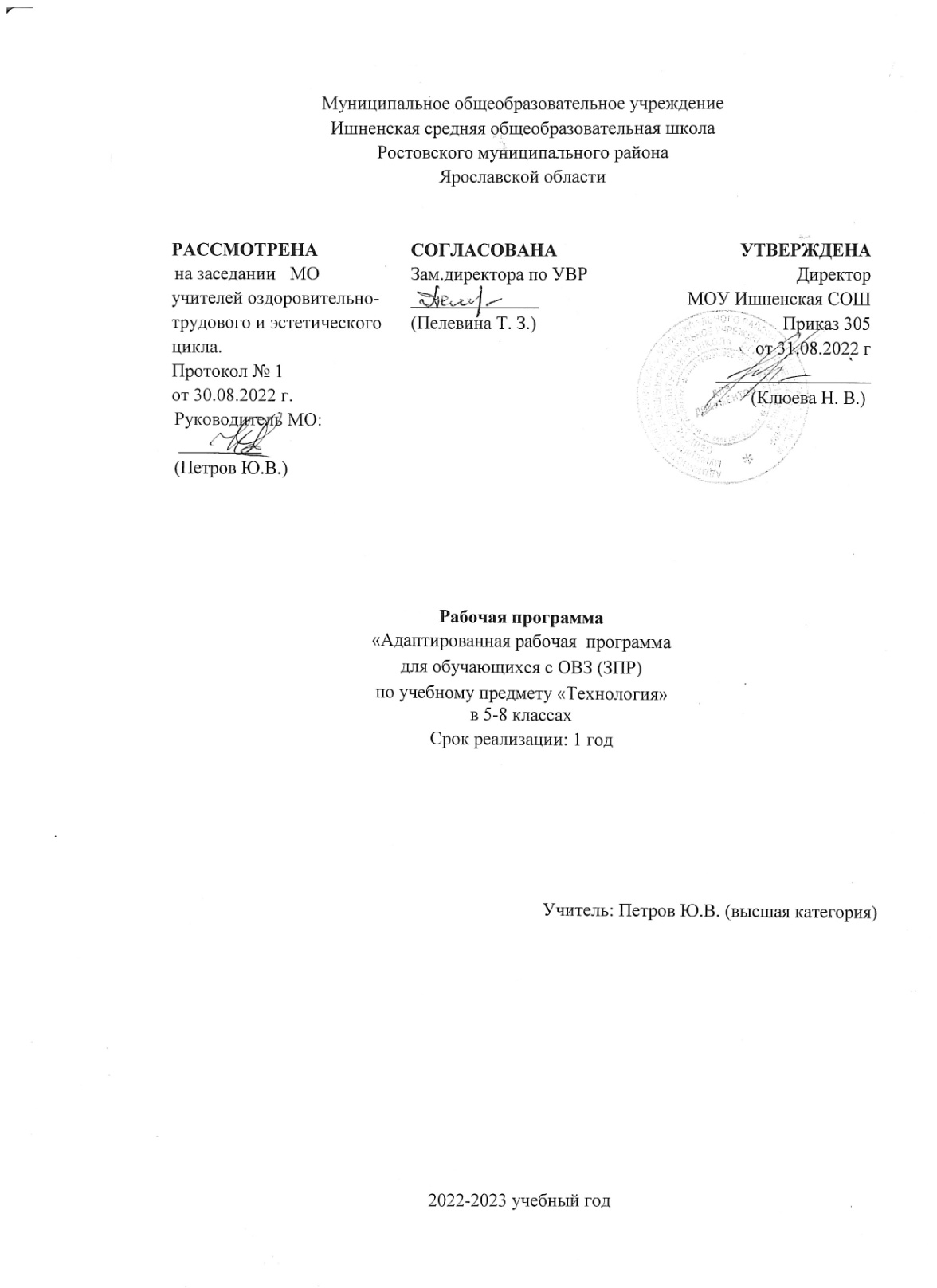 